Чернігівський національний педагогічний університетімені Т. Г. ШевченкаНаукова бібліотекаНауково-бібліографічний відділМикола Олексійович НоскоБіобібліографічний покажчикДо 60-річчя з дня народженняЧернігів2013УДК 012:929ББК Я19:Ч48Н84Уклад. Н. П. ШулярВідп. ред. Г. Г. МакароваНоско Микола Олексійович : біобібліогр. покажч. : до 60-річчя з дня народження / уклад. Н. П. Шуляр ; відп. ред. Г. Г. Макарова. – Чернігів, 2013. – 75 с.Біобібліографічний покажчик «Микола Олексійович Носко» складений працівниками науково-бібліографічного відділу Наукової бібліотеки ЧНПУ імені Т. Г. Шевченка.У покажчику вміщено біографію та список опублікованих праць Миколи Олексійовича Носка, ректора Чернігівського національного педагогічного університету імені Т. Г. Шевченка, доктора педагогічних наук, професора, член-кореспондента НАПН України.УДК 012:929ББК Я19:Ч48© ЧНПУ імені Т. Г. Шевченка, 2013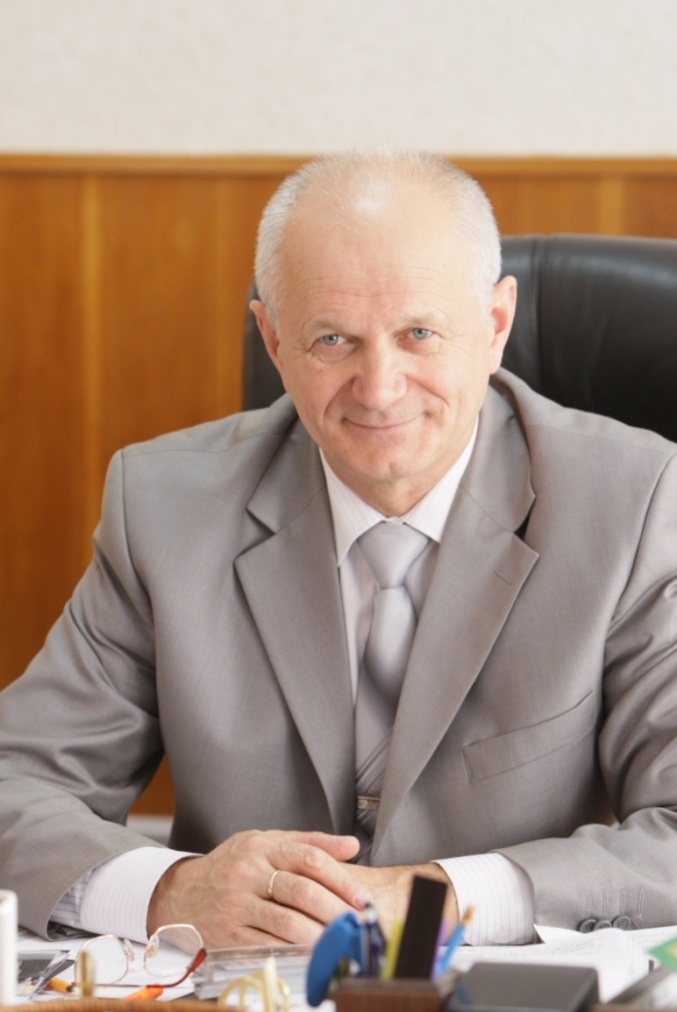 РекторЧернігівського національного педагогічногоуніверситету імені Т. Г. Шевченка,доктор педагогічних наук, професор,член-кореспондент НАПН УкраїниМикола Олексійович НоскоСлово ректораІсторія нашого вищого навчального закладу багата традиціями і єдністю кількох поколінь: колегіум (1700–1786 рр.) – духовна семінарія (1786–1916 рр.) – власне учительський інститут з його багатьма реорганізаціями (1916–1954 рр.) – педагогічний інститут (1954–1998 рр.) – педагогічний університет (березень 1998 – січень 2010) – національний педагогічний університет (з січня 2010 р.). І все це сповнене натхненної праці, успіхів і здобутків. Звичайно, не без невдач і втрат. Але завжди, попри всілякі труднощі, сіяли розумне, добре, вічне.Присвоєння університету статусу національного покладає на нас великі вимоги і завдання. Перш за все – якість, якість і ще раз якість підготовки висококваліфікованих спеціалістів. Заради цього будемо активно й принципово модернізувати структури й змістове наповнення функціональної, психолого-педагогічної, методичної, практичної і гуманітарної підготовки вчителя, підвищення якісних параметрів кваліфікації працівників.Неослабну увагу будемо приділяти формуванню різнобічно та гармонійно розвиненого, національно свідомого, високоосвіченого, життєво компетентного громадянина, здатного до саморозвитку та самовдосконалення.Як активний учасник Болонського процесу, педуніверситет продовжує роботу в цьому напрямку і згідно з принципами Болонської декларації розглядає студентство як партнера, широко відчиняючи двері студентському самоврядуванню, підтримуючи його подальший розвиток і збагачення новітніми демократичними ідеями.У новій якості національного університет, я впевнений, збереже позитивну тенденцію розвитку, матиме нові досягнення.З Вірою, Надією і Любов’ю, у Мирі і Злагоді, з оптимізмом – до нових висот! Здоров’я, Натхнення й Окриленості – всьому колективу Чернігівського національного педагогічного університету імені Т. Г. Шевченка!З повагою			М. О. Носко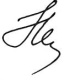 Від упорядниківБіобібліографічний покажчик «Микола Олексійович Носко» продовжує серію «Наукова спадщина викладачів ЧНПУ імені Т. Г. Шевченка». Він містить відомості про науковий та методичний доробок ректора ЧНПУ імені Т. Г. Шевченка, доктора педагогічних наук, професора, член-кореспондента НАПН України і виданий з нагоди його 60-річного ювілею.До покажчика увійшли опубліковані праці: навчально-методичні посібники, статті з періодичних видань та видань, що продовжуються, збірників наукових праць вишів, матеріалів науково-практичних конференцій та з інших джерел.Біобібліографічний покажчик складається з таких розділів:Слово ректораРектор. Учений. ПедагогНауково-дослідницька робота на здобуття наукових ступенів кандидата, доктора педагогічних наук та вчених званьХронологічний покажчик праць Миколи Олексійовича Носка Матеріали про науково-творчу діяльністьМиколи Олексійовича НоскаНаукова школа Миколи Олексійовича НоскаІменний покажчик співавторів.У покажчику дотримано хронологічний характер розміщення опублікованих праць у прямій послідовності. У межах одного року матеріал розміщено за алфавітом назв. Бібліографічний опис здійснено відповідно до діючих державних стандартів та згідно з рекомендаціями ЦНБ імені В. І. Вернадського щодо складання та оформлення біобібліографічних покажчиків.Видання адресовано науковцям, викладачам вишів, учителям і методистам, студентам з метою використання у науково-дослідній, науково-методичній та професійній діяльності.Ректор. Учений. ПедагогДо 60-річчя доктора педагогічних наук, професора, члена-кореспондента НАПН України Миколи Олексійовича НоскаЄ серед учених постаті, діяльність яких – знакова для наукового поступу.Дві тисячі тринадцятий рік – ювілейний у житті, науковій та освітянській діяльності доктора педагогічних наук, професора, члена-кореспондента Національної академії педагогічних наук України, відмінника освіти України, ректора Чернігівського національного педагогічного університету імені Т. Г. Шевченка Миколи Олексійовича Носка. Ім’я цього знаного українського вченого-педагога, яскравого представника вищої вітчизняної школи відоме не лише в Україні, а й за її межами в галузі педагогіки, біомеханіки, фізичного виховання та спорту, його наукові освітянські здобутки визнані професійною спільнотою, гідно оцінені державою.Найважливіше – це не тільки значні творчі здобутки, а й особистісні риси цієї людини: шляхетність, принциповість, працелюбність, особлива харизма, масштабність професійного мислення, відданість улюбленій справі, організаційні здібності, уміння не лише генерувати інноваційні ідеї, а й успішно втілювати їх у життя. Усе це забезпечило ювілярові високий авторитет у студентів, випускників, колег-викладачів, науковців.Народився Микола Олексійович 23 вересня 1953 року в місті Курахове Донецької області в робітничій родині. У цьому невеликому провінційному містечку минуло його дитинство та юність. 1971 року закінчив середню школу № 2, вступив до Чернігівського державного педагогічного інституту імені Т. Г. Шевченка. М. О. Носко зарекомендував себе як активний, ініціативний, сумлінний студент, який постійно підвищував свій професійний рівень. Здобувши 1975 року диплом із відзнакою, почав працювати вчителем фізичного виховання, організатором позакласної роботи в Андріївській середній школі Чернігівського району Чернігівської області. Із 1976 року життя надовго пов’язує Миколу Олексійовича з Чернігівським державним педагогічним інститутом імені Т. Г. Шевченка. Спочатку працював лаборантом, згодом – старшим лаборантом кафедри фізичного виховання. Наступного 1977 року проходив військову службу в Групі радянських військ у Німеччині. Завершивши строкову службу, працював тренером 22-го спортивного клубу армії Групи радянських військ у Німеччині.Демобілізувавшись, з 1983 року працює в Чернігівському державному педагогічному інституті імені Т. Г. Шевченка. Молодий викладач – здібний, талановитий науковець і педагог, щира відповідальна людина, постійно готовий прийти на допомогу іншим.Внутрішній потяг до інтелектуальної праці викристалізувався в мрію про аспірантуру, яка й реалізувалася 1986 року. У Київському державному інституті фізичної культури під керівництвом доктора біологічних наук, професора А. М. Лапутіна Микола Олексійович успішно захищає кандидатську дисертацію на тему «Формирование навыков ударных движений у волейболистов различных возрастных групп», у якій розроблено сучасну методику навчання учнів дитячо-юнацьких спортивних шкіл гри у волейбол на прикладі збірних команд України різних вікових груп за участі у першості Радянського Союзу, Європи та світу. З 1986 року Микола Олексійович – викладач кафедри теорії та методики фізичного виховання, потім – старший викладач. Він активно займається науково-дослідницькою роботою в галузі біомеханіки спорту. Керує протягом двох років господарсько-договірною темою «Професійний відбір ткаль» на комбінаті «Хімволокно».Історія будь-якої наукової й навчальної дисципліни складається з результатів діяльності вчених, які своєю працею збагачують теоретичний і практичний потенціал, закладають підґрунтя й визначають напрями подальшого розвитку. Микола Олексійович Носко – учень А. М. Лапутіна та послідовник школи біомеханіки.1989 року на базі Чернігівського державного педагогічного інституту імені Т. Г. Шевченка проведено VI Всесоюзну науково-практичну конференцію «Биомеханика спорта». Головою комітету з організації та проведення конференції був доцент кафедри теорії та методики фізичного виховання М. О. Носко. За результатами виступів та доповідей підготовлено тези доповідей «Биомеханика спорта». На конференції були присутні такі відомі вчені, як В. М. Заціорський, Д. Д. Донський, А. М. Лапутін, А. М. Годік, Г. П. Іванова, І. П. Батов, Г. І. Попов та інші. Ця конференція мала великий вплив на розвиток біомеханіки в Україні та Чернігові зокрема. Завдяки цьому в українських вишах з’явилися фахівці з біомеханіки, які пройшли підготовку в аспірантурі Київського державного інституту фізичної культури.Микола Олексійович, досліджуючи ідею наукового напрямку біомеханіки спорту, бере участь у численних усесоюзних та республіканських наукових конференціях, друкує наукові статті, рецензії, навчально-методичні матеріали. Молодий учений – високопрофесійний викладач, якого шанують студенти, колеги, керівники інституту.1990 року йому, досвідченому викладачеві, присвоєно вчене звання доцента.Його ініціативність, здатність генерувати нові ідеї, працелюбність і доброзичливість стали складовими одноголосного обрання Радою інституту Миколи Олексійовича Носка завідувачем кафедри спорту і спортивних ігор факультету фізичного виховання Чернігівського державного педагогічного інституту імені Т. Г. Шевченка.З 1997 року Микола Олексійович Носко – проректор з питань виховної, методичної і соціально-психологічної роботи Чернігівського державного педагогічного інституту імені Т. Г. Шевченка.Водночас, незважаючи на активну організаторську роботу, Микола Олексійович інтенсивно займається науковою діяльністю. Він автор понад 300 наукових праць з педагогіки, біомеханіки та спортивних ігор. Серед них – такі монографії: «Педагогические основы обучения молодежи и взрослых движениям со сложной биомеханической структурой», яка вийшла друком 2000 року у видавництві «Науковий світ», «Використання заходів фізичного впливу з тактичним осмисленням ситуації відповідно до ступеня загрози» (2010 р.) та «Біометрія рухових дій людини» (2011 р.). Микола Олексійович є співавтором багатьох підручників та посібників, таких, як: «Тренажеры в волейболе» (1999 р.), «Біомеханічні основи техніки фізичних вправ» (2000 р.), «Практическая биомеханика» (2000 р.), «Біомеханіка спорту» (2001, 2005 рр.), «Фізичне виховання і спорт у вищих навчальних закладах при організації кредитно-модульної технології» (2011 р.), «Гандбол: технологія навчання та тренування в дитячо-юнацьких спортивних школах та школах олімпійського резерву» (2013 р.), «Гандбол: технологія підготовки команд вищої спортивної майстерності» (2013 р.), рекомендованих для учнів, студентів навчальних закладів різних рівнів акредитації. Микола Олексійович також брав участь у розробленні навчальних програм з волейболу, спортивної метрології, біомеханіки спорту, фізичного виховання, педагогіки.Утілення своїх ідей, поглядів, переконань на формування й удосконалення рухової функції людини у філо- і онтогенезі, які формувалися впродовж багатьох років, О. М. Носко здійснив у монографії «Педагогические основы обучения молодежи и взрослых движениям со сложной биомеханической структурой». У цій роботі обґрунтовано, висвітлено неординарне розв’язання проблеми розширення можливостей людини за рахунок більш раціонального використання нею того енергетичного потенціалу, який керує в навколишньому середовищі й може бути утилізований її організмом за умови більш ефективної організації рухової діяльності. Невичерпні запаси енергії гравітаційних взаємодій можуть стати джерелом енергетичних ресурсів при розв’язанні складних рухових вправ.2003 року в Академії педагогічних наук України відбувся захист докторської дисертації М. О. Носка за спеціальністю 13.00.09 – Теорія навчання за темою: «Дидактичні та методичні основи формування рухової функції у молоді під час занять фізичною культурою та спортом». Науковий консультант докторської дисертаційної роботи – доктор біологічних наук, професор, заслужений діяч науки і техніки України А. М. Лапутін.У дисертаційній роботі розкрито роль і значення фізичної культури в житті молоді, вплив на фізичний розвиток і стан здоров’я школярів різних вікових груп та молоді. Подано теоретичний матеріал і результати особистих експериментальних досліджень стану розвитку моторики дітей і дорослих, а також розвиток і формування скелету, геометрії мас тіла, постави й статури тіла людини в процесі онтогенезу. Уперше в Україні подано науково обґрунтовану класифікацію фізичних вправ із різним рівнем гравітаційного навантаження відповідно до вектора гравітації. Автором доведено вплив різного рівня гравітації на фізичний розвиток, фізичну підготовленість і стан здоров’я, розроблено рекомендації щодо оздоровчого використання цих вправ залежно від стану здоров’я та фізичної підготовленості молоді.2004 року Микола Олексійович здобуває вчене звання професора і продовжує працювати на кафедрі спорту і спортивних ігор та на кафедрі соціальної педагогіки за сумісництвом.2005 рік – визначальний для Миколи Олексійовича. Гідно оцінивши його адміністративні, науково-педагогічні досягнення, 23 червня учасники Конференції трудового колективу університету абсолютною більшістю голосів обрали його ректором найдавнішого на Поліссі навчального закладу серед восьми кандидатів. Ці вибори стали одними з перших виборів керівників вищого навчального закладу на нових, альтернативних засадах. Великий досвід наукової, педагогічної й організаторської діяльності дав змогу новообраному ректорові правильно визначити стратегічні напрями реформування вищої освіти та науки. Попри скрутні часи для вищої школи, особливо у сфері фінансування, Микола Олексійович згуртував колектив та, спираючись на його підтримку, досягнув якісних позитивних зрушень в усіх сферах життя університету. Продовжено комп’ютеризацію навчального процесу, проведено ремонт навчальних корпусів, гуртожитків, упроваджено нові спеціальності в магістратурі та аспірантурі. Головну увагу ректор приділив модернізації навчального процесу, удосконаленню змісту підготовки нової генерації фахівців, потрібних у галузі освіти незалежної України.Усвідомлюючи той факт, що в умовах демографічної кризи й зростання кількості вишів та їх філій загострюватиметься конкурентна боротьба за кожного майбутнього студента, Микола Олексійович спрямовує колектив і на якісне поліпшення фахової репутації університету. Створено оптимальні умови для наукової роботи та функціонування докторантури і аспірантури, удосконалено навчальний процес, поліпшено його науково-методичне забезпечення, приділено підвищену увагу збільшенню бібліотечного фонду й комп’ютерного парку.Відзначимо також плідну роботу ректора і в інших напрямах науково-дослідницької діяльності. Зокрема, під його керівництвом 10 аспірантів захистили кандидатські дисертації, 5 – докторські. Він заснував та очолив науково-дослідну лабораторію «Проблеми формування рухової функції осіб, які займаються фізичним вихованням та спортом», яка є структурним підрозділом Чернігівського національного педагогічного університету імені Т. Г. Шевченка. Ця лабораторія проводить науково-дослідну роботу й тісно співпрацює з факультетом фізичного виховання, інтегрує зусилля спеціалістів ЧНПУ імені Т. Г. Шевченка в галузі фізичного виховання та спорту, педагогіки з метою ефективного використання їхнього наукового потенціалу.Упродовж 2008 – 2009 рр. Микола Олексійович керував розробленням державної теми «Дидактичні основи формування рухової функції осіб, які займаються фізичним вихованням та спортом».Продовження зазначеного напряму здійснюють над затвердженими Міністерством освіти і науки України темами: «Методичні засади професійної підготовки майбутніх вчителів фізичного виховання до формування здорового способу життя сучасної молоді» (2010 – 2011 рр.) та «Педагогічні шляхи формування здорового способу життя школярів різних вікових груп» (2012 – 2013 рр.).Посада ректора, а також участь у написанні колективних праць постійно потребують від М. О. Носка поєднання наукової роботи з науково-організаційною діяльністю. Із 2005 року він – головний редактор наукового збірника «Вісник Чернігівського національного педагогічного університету імені Т. Г. Шевченка», що періодично видається в університеті й затверджений як фахове видання. Микола Олексійович бере участь у міжнародних та всеукраїнських конференціях, форумах, семінарах. З 2008 року на базі Чернігівського державного педагогічного університету імені Т. Г. Шевченка за ініціативи та під керівництвом М. О. Носка проведено міжнародні наукові конференції пам’яті А. М. Лапутіна під назвою «Актуальні проблеми сучасної біомеханіки фізичного виховання та спорту». Микола Олексійович Носко є членом експертної комісії ДАК України з педагогічних наук за напрямом «Фізичне виховання та спорт».У січні 2010 року Чернігівський державний педагогічний університет імені Т. Г. Шевченка під керівництвом доктора педагогічних наук, професора М. О. Носка, здобуває статус національного.Невід’ємною складовою біографії М. О. Носка є його громадська діяльність. Він – почесний президент Чернігівського спортивно-волейбольного клубу «Буревісник». Під його керівництвом чоловіча команда з волейболу виступає серед команд майстрів супер-, вищої та першої ліги. Чоловіча волейбольна команда ЧНПУ імені Т. Г. Шевченка 2001 року – чемпіон України серед вищих навчальних закладів III–IV рівнів акредитації. Показником авторитету ректора стала його участь у роботі депутатського корпусу Чернігівської міської ради. Микола Олексійович – депутат Чернігівської міської ради кількох скликань. Різнобічна й багатогранна діяльність М. О. Носка здобула високу оцінку громадськості. Його нагороджено Почесною грамотою Міністерства освіти і науки України за вагомий особистий внесок у комплектування та успішний виступ збірної студентської команди України на XXI Всесвітній зимовій Універсіаді в м. Тарвізіо (Італія), знаками Міністерства освіти і науки України «Відмінник освіти України» та НАПН України «Ушинський К. Д.». За сумлінну працю в складі експертних рад Вищої атестаційної комісії України оголошено подяку Голови ДАК України.У листопаді 2010 року Миколу Олексійовича обрано членом-кореспондентом Національної академії педагогічних наук України, віце-президентом Національної федерації волейболу України та віце-президентом Студентської спортивної спілки України.Сьогодні Микола Олексійович Носко багато та плідно працює. І своє 60-річчя зустрічає в пору розквіту творчих сил. Його любов до своєї країни вимірюється не кількістю сказаних про неї гарних слів (хоча й вони важливі), а щоденною, часто прихованою від людського ока, самовідданою й безкорисливою працею на благо її процвітання, на благо конкретних людей, які працюють поруч.Шановний Миколо Олексійовичу!У день Вашого славного ювілею зичимо Вам доброго здоров’я й добробуту, творчих успіхів у розвитку педагогічної науки, подальшого творчого злету, наснаги в реалізації всіх Ваших планів і задумів!Ваш життєвий шлях – це приклад власноручної розбудови своєї долі, показник сили волі й життєдайної енергії, спрямованої на майбутнє. У науковому світі Ваше ім’я згадують з особливою повагою, піднесенням і гордістю. Ви – духовний наставник, мудрий Учитель, людина зі щирим, люблячим серцем. Вас знають як високопрофесійного педагога, відомого вченого й вихователя молоді.За роки своєї напруженої творчої праці на освітянській ниві Ви здобули велику повагу серед освітян України, усіх тих, хто працював і працює поряд із Вами. Ваш талант – особливий, багатогранний – це вміння згуртувати колектив однодумців, досконало проаналізувати дисертаційне дослідження, переконливо доводити власну позицію.Бездоганне знання справи, відданість їй, висока освіченість і культура, чудові людські риси – чуйність, доброзичливість, працьовитість – є Вашим цінним надбанням, запорукою успіху, авторитету й шани серед людей. Ваша гідність і доброта приваблюють вихованців і колег. Ви пробуджуєте людські душі, спонукаєте й надихаєте їх.Шановний Миколо Олексійовичу, бажаємо Вам сили і здоров’я! Щиро зичимо успіхів у всіх справах! З роси і води! Многії і благії літа, Вам, дорогий ювіляре!Від колективу Чернігівського національного педагогічного університету імені Т. Г. ШевченкаНауково-дослідницька робота на здобуття наукових ступенів кандидата, доктора педагогічних наук та вчених званьФормирование навыков ударных движений у волейболистов различных возрастных групп [Текст] : автореф. дис. на соиск. учен. степ. канд. пед. наук : 13.00.04 – теория и методика физического воспитания и спортивной тренировки. – К., 1986. – 21 с. – (Науч. рук. А. Н. Лапутин).Теоретичні та методичні основи формування рухової функції у молоді під час занять фізичною культурою та спортом [Текст] : автореф. дис. на здоб. наук. ступеня д-ра пед. наук : 13.00.09 – теорія навчання. – К., 2003. – 53 с. – (Наук. консультант А. М. Лапутін).Атестат доцента Дц № 004128. Присвоєно вчене звання доцента кафедри спорту та спортивних ігор Чернігівського педагогічного інституту / Україна ; Міністерство освіти. 24 лютого 1993 року.Атестат професора 02ПР № 000164. Присвоєно вчене звання професора кафедри педагогіки, психології та методики фізичного виховання Чернігівського державного педагогічного університету / Україна ; Міністерство освіти. 28 квітня 2004 року, протокол № 2/14-П.Диплом члена-кореспондента Серія К № 99. Обрано членом-кореспондентом Національної академії педагогічних наук України по відділенню «Загальна середня освіта» / Національна академія педагогічних наук України. 19 листопада 2010 року, протокол № 1-6/3-8.Хронологічний покажчик працьМиколи Олексійовича Носка1984Средства и методы повышения эффективности управления спортивно-технической подготовкой волейболистов различных возрастных групп [Текст] // Научные основы управления и контроля в спортивной тренировке : тез. докл. респ. науч.-практ. конф. – Николаев, 1984. – С. 104–105. (Соавт.: В. М. Сероштан).Технические средства и методика оценки состояния стопы в образцах специальной обуви при выполнении спортивных движений [Текст] // Научно-методические и медицинские вопросы разработки и применения в спортивной тренировке, физическом воспитании, массово-оздоровительной физической культуре технических средств и тренажеров : тез. докл. респ. науч.-практ. конф. – К., 1984. – С. 66–67. (Соавт.: И. И. Половников, Б. П. Зуб, А. И. Басин).1985Технические средства оперативного педагогического контроля при обучении сложным движениям в спортивных играх и единоборствах [Текст] // Актуальные вопросы биомеханики спорта : межвуз. сб. науч. тр. – Смоленск, 1985. – С. 101–102. (Соавт.: В. П. Ляпин, В. М. Сероштан, Р. Лайуни).1986Возрастные особенности двигательной деятельности волейболистов [Текст] : (метод. реком. для студ.) / КГИФК, Харьк. трен. ф-т. – Х., 1986. – 23 с. (Соавт.: В. П. Пилипак, В. П. Федюшин, Л. А. Небылицкий, Е. А. Моглин).Индивидуальные модели техники ударных движений – основа для разработки критериев отбора юных волейболистов [Текст] // Отбор и многолетнее планирование в спорте : тез. докл. респ. науч.-практ. конф. – Ивано-Франковск, 1986. – С. 150–151.Формирование навыков ударных движений у волейболистов различных возрастных групп [Текст] : автореф. дис. на соиск. учен. степ. канд. пед. наук : 13.00.04 – теория и методика физического воспитания и спортивной тренировки / науч. рук. А. Н. Лапутин. – К., 1986. – 21 с.1987Использование количественных характеристик структуры движений гребцов на этапах многолетней подготовки [Текст] // Проблемы биомеханики в спорте : тез. докл. науч.-практ. конф. – М., 1987. – С. 91–92. (Соавт.: В. Я. Михайлов, М. И. Сябро).Методические рекомендации по использованию биомеханических методов исследования при анализе техники движений в волейболе [Текст] : (для студ. ин-та физ. культуры) / КГИФК, Харьк. трен. ф-т. – Х., 1987. – 48 с. (Соавт.: В. П. Пилипак, В. А. Титарь, В. М. Сероштан, Ю. Т. Сайко, А. А. Карпов).1988Биомеханические особенности реализации принципа развивающего обучения движениям [Текст] // Биомеханика и спорт : тез. докл. респ. шк.-семинара. – Смоленск, 1988. – С. 185–186. (Соавт.: В. Е. Хапко, В. Н. Маслов, В. П. Христолюбов).Использование критериев моторики и особенностей реализации двигательных заданий для оптимизации тренировочного процесса волейболистов [Текст] // Научно-педагогические проблемы физической культуры и спорта в свете основных направлений перестройки высшего и среднего образования в республике : тез. докл. респ. науч.-практ. конф. – Ивано-Франковск, 1988. – С. 101–102. (Соавт.: М. Ю. Короп, Т. А. Бондарчук, С. Г. Стожок).Обоснование средств и методов интенсификации тактического мышления квалифицированных волейболистов [Текст] // Научно-педагогические проблемы физической культуры и спорта в свете основных направлений перестройки высшего и среднего образования в республике : тез. докл. респ. науч.-практ. конф. – Ивано-Франковск, 1988. – С. 102–103. (Соавт.: М. Ю. Короп, А. А. Карпов).Светозвуковой импульсатор [Текст] // Тезисы докладов научно-технической конференции и выставки. – М., 1988. – С. 133–134. (Соавт.: Н. И. Тихонов, В. И. Синиговец, А. П. Кривенко).1989Влияние закрепившихся характерологических свойств личности квалифицированных волейболистов на результативность их соревновательной деятельности при игре в нападении [Текст] // Управление подготовкой спортсменов высокой квалификации в спортивных играх. – К., 1989. – С. 170–178. (Соавт.: М. Ю. Короп, А. А. Карпов).Методика комплексного измерения биомеханических спортивных движений [Текст] // Биомеханика спорта : тез. докл. VI Всесоюз. науч. конф. – Чернигов, 1989. – С. 167–168. (Соавт.: В. М. Сероштан, В. П. Ляпин).Основы силовой подготовки волейболистов [Текст] : метод. реком. – К., 1989. – 19 с. (Соавт.: В. К. Лепеха, В. Е. Хапко, М. Ю. Короп, В. Н. Маслов, В. П. Пилипак).Совершенствование техники ударных движений у волейболистов старшей возрастной группы [Текст] // Биомеханика спорта : тез. докл. VI Всесоюз. науч. конф. – Чернигов, 1989. – С. 133–134. (Cоавт.: В. П. Федюшин, В. П. Пилипак, М. Ю. Короп, В. Е. Тучин).Формирование навыков ударных движений у волейболистов различных возрастных групп [Текст] // Биомеханика спорта : тез. докл. VI Всесоюз. науч. конф. – Чернигов, 1989. – С. 134–135. (Соавт.: Н. И. Шевченко, И. В. Гаврилко, В. И. Синиговец, А. П. Кривенко).1990Некоторые педагогические критерии дифференцирова-нного подбора и использования физических упражнений в атлетической гимнастике [Текст] // История организации, теории и практики физической культуры и спорта : тез. докл. – Бухара, 1990. – С. 38–40. (Соавт.: В. И. Синиговец).1991Біомеханічні особливості реалізації рухових задач у волейболістів різного віку [Текст] // Тези доповідей міжвузівської науково-практичної конференції, присвяченої 75-річчю Чернігівського державного педагогічного інституту ім. Т. Г. Шевченка. – Чернігів, 1991. – Ч. 2. – С. 98–99. (Співавт.: М. Ю. Короп, І. В. Гаврилко, М. О. Богдан, О. П. Франчук).Методичні вказівки до проведення лижної підготовки з студентами денної форми навчання [Текст] : метод. вказівки. – К., 1991. – 20 с. (Співавт.: М. Ю. Короп).Техника ударных движений волейболистов различных возрастных групп [Текст] // Проблемы биомеханики спорта : тез. докл. VII Всесоюз. науч. конф. (г. Пенза, 3–6 окт. 1991 г.). – М., 1991. – С. 106–107. (Соавт.: В. П. Ляпин, Г. Ф. Вафаев).1992Ефективність реалізації рухових завдань з використанням тренажерних споруджень і додаткових мас на тіло людини [Текст] // Питання педагогіки та методики вищої школи : тези доп. міжвуз. наук.-практ. конф. – Чернігів, 1992. – С. 120.Использование показателей иммунного статуса при реабилитационных мероприятиях борцов в подготовительном периоде [Текст] // Актуальные проблемы экологической иммунологии и аллергологии : материалы науч. сес. – К. ; Луганск, 1992. – С. 80–81. (Соавт.: В. П. Ляпин, В. А. Коротун).1993Изменения иммунного статуса спортсмена, как фактор больших физических нагрузок [Текст] // Экология Донбасса : сб. науч. тр. молодых учёных и специалистов Луган. мед. ин-та. – Луганск, 1993. – С. 97–98. (Соавт.: В. П. Ляпин, В. А. Коротун).1994Методика комплексного биомеханического контроля построения движений на различных этапах двигательного развития больных детским церебральным параличом (ДЦП) [Текст] // Фізична культура, спорт та здоров’я нації : матеріали Міжнар. наук.-практ. конф. – Вінниця, 1994. – Ч. 3. – С. 442–444. (Соавт.: В. И. Синиговец, В. А. Кашуба).1995Волейбол [Текст] : программа для тренировоч. ф-та ун-та физ. воспитания и спорта. – К. : УГУФС, 1995. – 49 с. (Соавт.: В. Н. Маслов, Ю. Г. Крюков).Методика біомеханічного контролю відновлення рухової функції дітей, хворих церебральним паралічем на різних рівнях побудови фізичних вправ [Текст] // Тези доповідей міжвузівської науково-практичної конференції. – Чернігів, 1995. – С. 74–75. (Співавт.: В. І. Синіговець).Особенности развития физических качеств юных теннисистов на начальном этапе подготовки [Текст]. – К. : УГУФС, 1995. – 18 с. (Соавт.: М. В. Ибраимова, М. А. Халик).1996Инструментальные методы контроля в физическом воспитании и спорте [Текст]. – Чернигов : ЧГПИ, 1996. – 66 с. (Соавт.: В. И. Синиговец, Н. П. Дейкун, С. А. Власенко, В. И. Пеньковец, И. Н. Бурлака).Комплексна біомеханічна діагностика рухової функції [Текст] // Матеріали міжвузівської науково-практичної конференції. – Вінниця, 1996. – С. 189–192. (Співавт.: В. І. Синіговець).Комплексна біомеханічна діагностика рухової функції [Текст] // Матеріали міжвузівської науково-практичної конференції. – Вінниця, 1996. – С. 151–152. (Співавт.: В. І. Синіговець).Методичний посібник з організації і методики проведення уроків плавання в загальноосвітній школі [Текст]. – Чернігів : ЧДПІ, 1996. – 51 с. (Співавт.: О. М. Бельський, Е. М. Ткач).Методичні рекомендації з організації і методики проведення уроків лижної підготовки в загальноосвітній школі [Текст] : метод. реком. – Чернігів, 1996. – 50 с. (Співавт.: С. О. Власенко, В. І. Пеньковець, В. І. Сініговець).Теннис [Текст] : метод. реком. для начинающих теннисистов. – Чернигов : ЧГПИ, 1996. – 33 с. (Соавт.: М. В. Ибраимова, В. Н. Маслов, М. А. Халик).Технічна підготовка волейболістів [Текст] // Матеріали міжвузівської науково-практичної конференції. – Вінниця, 1996. – С. 159–161.Технічна підготовка юних волейболістів [Текст] // Матеріали міжвузівської науково-практичної конференції. – Вінниця, 1996. – С. 155–158.Фізичне виховання у допоміжній школі [Текст] // Педагогічні і психологічні проблеми підготовки вчителів : матеріали ювіл. наук. конф., присвяч. 80-річчю Черніг. держ. ін-ту ім. Т. Г. Швеченка. – Чернігів, 1996. – С. 146–148.1997Teaching various strokes to professional volleyball players of different ages [Текст] // The Modern Olympic Sports. International Scientific Congress (May 16–19, 1997). – K., 1997. – P. 273. – Текст: англ.Методичні рекомендації з організації і методики занять плаванням в дитячому оздоровчому таборі [Текст]. – Чернігів : ЧДПІ, 1997. – 17 с. (Співавт.: Е. М. Ткач, О. М. Бельський).1998Gravitational training in jump locomotions during cosmonauts’ preparedness to orbital flights [Текст] // 19 th Annual International Gravitational Physiology Meeting (May 31–June 5, 1998). – Rome, Italy, 1998. – P. 78. (Coauthor: A. N. Laputin, V. I. Bobrovnik). – Текст: англ.Видеокомпьютерный анализ техники физических упражнений [Текст] // Фізична підготовленість та здоров’я населення : зб. матеріалів Міжнар. наук. симп. – О., 1998. – С. 138–139. (Соавт.: А. Н. Лапутин, А. А. Архипов, В. И. Бобровник, И. В. Хмельницкая).Організація і методика проведення уроків з лижної підготовки в загальноосвітній школі [Текст]. – Чернігів : ЧДПУ, 1998. – 47 с. (Співавт.: С. О. Власенко, В. І. Пеньковець, Е. М. Ткач, Н. М. Ткач).1999Биокинематические особенности техники выполнения нападающего удара в волейболе [Текст] // Физическое воспитание студентов творческих специальностей : сб. науч. тр. / под ред. С. С. Ермакова. – Х., 1999. – № 11. – С. 16–19.Влияние гравитационной тренировки на координационную структуру движений при обучении волейболистов сложным техническим действиям [Текст] // Педагогіка, психологія та медико-біологічні проблеми фізичного виховання і спорту : зб. наук. пр. / під ред. С. С Єрмакова. – Х., 1999. – № 22. – С. 41–44.Дослідження техніки нападаючих ударів у волейболістів різного віку методом акселерометрії [Текст] // Педагогіка, психологія та медико-біологічні проблеми фізичного виховання і спорту : зб. наук. пр. / під ред. С. С. Єрмакова. – Х., 1999. – № 13. – С. 3–5.Индивидуальные и среднестатистические, т. е. групповые, модели техники выполнения нападающего удара в волейболе [Текст] // Педагогіка, психологія та медико-біологічні проблеми фізичного виховання і спорту : зб. наук. пр. / під ред. С. С. Єрмакова. – Х., 1999. – № 19. – С. 37–39.Критерії технічної підготовленості волейболістів різних вікових груп [Текст] // Педагогіка, психологія та медико-біологічні проблеми фізичного виховання і спорту : зб. наук. пр. / під ред. С. С. Єрмакова. – Х., 1999. – № 14. – С. 6–10.Методика комплексного вимірювання біомеханічних характеристик спортивних рухів [Текст] // Педагогіка, психологія та медико-біологічні проблеми фізичного виховання і спорту : зб. наук. пр. / під ред. С. С. Єрмакова. – Х., 1999. – № 10. – С. 9–12.Моделирование спортивной техники и видеокомпьютерный контроль в технической подготовке спортсменов высшей квалификации [Текст] // Наука в олимпийском спорте. – К., 1999. – Спец. вып. – С. 102–109. (Соавт.: А. Н. Лапутин, А. А. Архипов, Р. Лайуни, В. И. Бобровник, Л. А. Зубрилов, А. М. Ратов, И. В. Хмельницкая, Т. А. Полищук).Моделирование техники нападающих ударов волейболистов различных возрастных групп [Текст] // Педагогіка, психологія та медико-біологічні проблеми фізичного виховання і спорту : зб. наук. пр. / під ред. С. С. Єрмакова. – Х., 1999. – № 18. – С. 40–44.Особливості рухової діяльності волейболістів різного віку [Текст] // Физическое воспитание студентов творческих специальностей : сб. науч. тр. / под ред. С. С. Ермакова. – Х., 1999. – № 9. – С. 28–33.Програма з біомеханіки спорту [Текст]. – К. : Наук. світ, 1999. – 16 с. (Співавт.: А. М. Лапутін, В. А. Кашуба, Т. А. Хабінець, В. В. Гамалій).Програма з спортивної метрології [Текст]. – К. : Наук. світ, 1999. – 13 с. (Співавт.: А. М. Лапутін, О. А. Архипов).Пути совершенствования обучения ударным движениям волейболистов различных возрастных групп [Текст] // Педагогіка, психологія та медико-біологічні проблеми фізичного виховання і спорту : зб. наук. пр. / під ред. С. С. Єрмакова. – Х., 1999. – № 20. – С. 22–24.Разработка целевых дифференцированных педагогических программ обучения и контроля техники нападающих ударов [Текст] // Педагогіка, психологія та медико-біологічні проблеми фізичного виховання і спорту : зб. наук. пр. / під ред. С. С. Єрмакова. – Х., 1999. – № 21. – С. 25–31.Техніка ударних рухів волейболістів різних вікових груп [Текст] // Физическое воспитание студентов творческих специальностей : сб. науч. тр. / под ред. С. С. Ермакова. – Х., 1999. – № 10. – С. 23–26.Техніко-тактичні особливості ударних рухів у волейболістів різного віку [Текст] // Физическое воспитание студентов творческих специальностей : сб. науч. тр. / под ред. С. С. Ермакова. – Х., 1999. – № 12. – С. 19–22.Тренажеры в волейболе [Текст]. – К. : ИСМО, 1999. – 160 с. (Соавт.: С. С. Ермаков, К. К. Мартышевский).Управление процессом совершенствования технического мастерства волейболистов с учётом возрастных особенностей формирования двигательных навыков [Текст] // Педагогіка, психологія та медико-біологічні проблеми фізичного виховання і спорту : зб. наук. пр. / під ред. С. С. Єрмакова. – Х., 1999. – № 17. – С. 43–49.2000Адаптація і моделювання, як засіб управління тренувальним процесом [Текст] // Педагогіка, психологія та медико-біологічні проблеми фізичного виховання і спорту : зб. наук. пр. / під ред. С. С. Єрмакова. – Х., 2000. – № 20. – С. 10–14. (Співавт.: С. О. Власенко).Биомеханические свойства скелетных мышц волейболистов различных возрастных групп [Текст] // Педагогіка, психологія та медико-біологічні проблеми фізичного виховання і спорту : зб. наук. пр. / під ред. С. С. Єрмакова. – Х., 2000. – № 2. – С. 35–38.Біомеханічний аналіз роботи м’язів у рухах людини при заняттях фізичною культурою і спортом [Текст] // Педагогіка, психологія та медико-біологічні проблеми фізичного виховання і спорту : зб. наук. пр. / під ред. С. С. Єрмакова. – Х., 2000. – № 17. – С. 11–14. (Співавт.: С. В. Гаркуша).Вклад динамических и кинематических характеристик в величину опорных реакций волейболистов различного возраста при выполнении блокирования в гравитационных и естественных условиях тренировки [Текст] // Физическое воспитание студентов творческих специальностей : сб. науч. тр. / под ред. С. С. Ермакова. – Х., 2000. – № 2. – С. 5–8.Влияние гравитационной тренировки на координационную структуру движений при обучении волейболистов сложным техническим действиям [Текст] // Педагогіка, психологія та медико-біологічні проблеми фізичного виховання і спорту : зб. наук. пр. / під ред. С. С. Єрмакова. – Х., 2000. – № 22. – С. 41–45.Влияние задач действия № 1, 2, 3 с режимом "А" на изменение специальной работоспособности лыжников-гонщиков в процессе тренировочного урока [Текст] // Педагогіка, психологія та медико-біологічні проблеми фізичного виховання і спорту  : зб. наук. пр. / під ред. С. С. Єрмакова. – Х., 2000. – № 24. – С. 34–38. (Соавт.: С. А. Власенко).Влияние разного двигательного режима на физическое развитие и сердечно-сосудистую систему мальчиков 8–10 лет [Текст] // Педагогіка, психологія та медико-біологічні проблеми фізичного виховання і спорту : зб. наук. пр. / під ред. С. С. Єрмакова. – Х., 2000. – № 15. – С. 24–26. (Соавт.: Е. Г. Сумак).Влияние средств специальной силовой нагрузки на подготовку студентов факультета физического воспитания (на примере игровых видов спорта) [Текст] // Педагогіка, психологія та медико-біологічні проблеми фізичного виховання і спорту : зб. наук. пр. / під ред. С. С. Єрмакова. – Х., 2000. – № 9. – С. 24–27.Воздействие средств гравитационной тренировки на координационную структуру выполнения блокирования волейболистами различного возраста [Текст] // Педагогіка, психологія та медико-біологічні проблеми фізичного виховання і спорту : зб. наук. пр. / під ред. С. С. Єрмакова. – Х., 2000. – № 7. – С. 55–58.Возрастные величины опорных реакций при выполнении основных технических приемов игры волейболистами разного возраста в различных условиях тренировочного процесса [Текст] // Педагогіка, психологія та медико-біологічні проблеми фізичного виховання і спорту : зб. наук. пр. / під ред. С. С. Єрмакова. – Х., 2000. – № 4. – С. 36–38.Вплив гіпергравітаційного навантаження на показники серцевих скорочень в тренуванні волейболістів [Текст] // Педагогіка, психологія та медико-біологічні проблеми фізичного виховання і спорту : зб. наук. пр. / під ред. С. С. Єрмакова. – Х., 2000. – № 8. – С. 9–12. (Співавт.: С. В. Гаркуша).Вплив занять з фізичної культури на стан здоров’я та фізичну підготовленість студентської молоді [Текст] // Педагогіка, психологія та медико-біологічні проблеми фізичного виховання і спорту : зб. наук. пр. / під ред. С. С. Єрмакова. – Х., 2000. – № 22. – С. 14–18. (Співавт.: А. П. Кривенко).Вплив фізкультурних занять на фізичний розвиток дітей 3–4-річного віку з урахуванням їх анатомо-фізіологічних особливостей [Текст] // Педагогіка, психологія та медико-біологічні проблеми фізичного виховання і спорту : зб. наук. пр. / під ред. С. С. Єрмакова. – Х., 2000. – № 10. – С. 37–12. (Співавт.: В. І. Пеньковець).Дидактичне моделювання структури завдань рухової дії в спортивній практиці [Текст] // Педагогіка, психологія та медико-біологічні проблеми фізичного виховання і спорту : зб. наук. пр. / під ред. С. С. Єрмакова. – Х., 2000. – № 19. – С. 3–7. (Співавт.: В. І. Синіговець).До проблеми педагогічних досліджень по вивченню рівня фізичної підготовленості і стану здоров’я учнівської молоді, яка мешкає в умовах пострадіаційного забруднення [Текст] // Физическое воспитание студентов творческих специальностей : сб. науч. тр. / под ред. С. С. Ермакова. – Х., 2000. – № 3. – С. 46–47. (Співавт.: А. І. Панін, І. А. Панін).Завдання, дії і режими чергування праці з відпочинком як регулюємі параметри тренувального уроку [Текст] // Педагогіка, психологія та медико-біологічні проблеми фізичного виховання і спорту : зб. наук. пр. / під ред. С. С. Єрмакова. – Х., 2000. – № 21. – С. 18–21. (Співавт.: С. О. Власенко).Керування навчально-тренувальним та змагальним процесом волейболістів за допомогою системи педагогічних спостережень [Текст] // Педагогіка, психологія та медико-біологічні проблеми фізичного виховання і спорту : зб. наук. пр. / під ред. С. С. Єрмакова. – Х., 2000. – № 13. – С. 12–14. (Співавт.: А. І. Панін, С. В. Гаркуша).Определение воздействий средств гравитационной тренировки на технику выполнения основных технических действий в волейболе [Текст] // Педагогіка, психологія та медико-біологічні проблеми фізичного виховання і спорту : зб. наук. пр. / під ред. С. С. Єрмакова. – Х., 2000. – № 1. – С. 35–38.Особенности срочной адаптации организма лыжников-гонщиков к воздействию моделей тренировочных уроков и режимов чередования нагрузки с отдыхом "А" и "Б" [Текст] // Физическое воспитание студентов творческих специальностей : сб. науч. тр. / под ред. С. С. Ермакова. – Х., 2000. – № 5. – С. 3–7. (Соавт.: С. А. Власенко, В. П. Гавриш).Педагогические аспекты управления силовой подготовкой у молодёжи в процессе занятий физической культурой и спортом [Текст] // Педагогіка, психологія та медико-біологічні проблеми фізичного виховання і спорту : зб. наук. пр. / під ред. С. С. Єрмакова. – Х., 2000. – № 14. – С. 44–48.Педагогические основы обучения молодёжи и взрослых движениям со сложной биомеханической структурой [Текст] : монография. – К. : Наук. світ, 2000. – 336 с.Педагогические основы управления силовой подготовкой молодёжи при занятиях игровыми видами спорта [Текст] // Физическое воспитание студентов творческих специальностей : сб. науч. тр. / под ред. С. С. Ермакова. – Х., 2000. – № 4. – С. 48–54. (Соавт.: С. А. Власенко, И. М. Ващенко, А. В. Осадчий).Педагогический контроль состояния скелетной мускулатуры волейболистов различных возрастных групп в гравитационной тренировке [Текст] // Педагогіка, психологія та медико-біологічні проблеми фізичного виховання і спорту : зб. наук. пр. / під ред. С. С. Єрмакова. – Х., 2000. – № 3. – С. 41–44.Педагогічні дослідження участі м’язів у рухах людини при виконанні фізичних вправ за методом міотонометрії [Текст] // Педагогіка, психологія та медико-біологічні проблеми фізичного виховання і спорту : зб. наук. пр. / під ред. С. С. Єрмакова. – Х., 2000. – № 16. – С. 7–10. (Співавт.: С. В. Гаркуша).Підготовка студента факультету фізичного виховання як майбутнього носія загартованої і оздоровленої молоді [Текст] // Педагогіка, психологія та медико-біологічні проблеми фізичного виховання і спорту : зб. наук. пр. / під ред. С. С. Єрмакова. – Х., 2000. – № 18. – С. 11–15.Практическая биомеханика [Текст]. – К. : Наук. світ, 2000. – 298 с. (Соавт.: А. Н. Лапутин, В. В. Гамалий, А. А. Архипов, В. А. Кашуба, Т. А. Хабинец).Процентный вклад воздействия средств гипергравитации на координационную структуру технических действий у студентов-волейболистов различного возраста [Текст] // Педагогіка, психологія та медико-біологічні проблеми фізичного виховання і спорту : зб. наук. пр. / під ред. С. С. Єрмакова. – Х., 2000. – № 12. – С. 58–62.Реализация двигательных заданий волейболистов различных возрастных групп [Текст] // Педагогіка, психологія та медико-біологічні проблеми фізичного виховання і спорту : зб. наук. пр. / під ред. С. С. Єрмакова. – Х., 2000. – № 23. – С. 27–29. (Соавт.: С. А. Власенко).Роль и значение измеряемых биомеханических показателей опорных реакций в достижении максимального эффекта при обучении и совершенствовании технических движений у волейболистов различных возрастных групп [Текст] // Физическое воспитание студентов творческих специальностей : сб. науч. тр. / под ред. С. С. Ермакова. – Х., 2000. – № 1. – С. 13–15.Статистические показатели воздействия средств гравитации на координационную структуру динамической устойчивости у студентов факультета физического воспитания при занятиях волейболом [Текст] // Педагогіка, психологія та медико-біологічні проблеми фізичного виховання і спорту : зб. наук. пр. / під ред. С. С. Єрмакова. – Х., 2000. – № 11. – С. 9–12. (Соавт.: В. И. Пеньковец).Статистичні показники основних технічних прийомів гри після введення нових правил суддівства у волейболі [Текст] // Педагогіка, психологія та медико-біологічні проблеми фізичного виховання і спорту : зб. наук. пр. / під ред. С. С. Єрмакова. – Х., 2000. – № 6. – С. 3–6. (Співавт.: С. В. Гаркуша).Теоретическое обоснование использования средств гравитационных взаимодействий тела спортсмена в тренировочном процессе [Текст] // Педагогіка, психологія та медико-біологічні проблеми фізичного виховання і спорту : зб. наук. пр. / під ред. С. С. Єрмакова. – Х., 2000. – № 5. – С. 23–26.2001Антропометричні показники гравців чемпіонату світу з волейболу серед чоловічих та жіночих команд (Японія 1998 р.) [Текст] // Педагогіка, психологія та медико-біологічні проблеми фізичного виховання і спорту : зб. наук. пр. / під ред. С. С. Єрмакова. – Х., 2001. – № 4. – С. 18–21. (Співавт.: С. В. Гаркуша).Биомеханические основы построения физических упражнений [Текст] // Физическое воспитание студентов творческих специальностей : сб. науч. тр. / под ред. С. С. Ермакова. – Х., 2001. – № 2.– С. 3–8. (Соавт.: С. А. Власенко).Біомеханічна структура фізичних вправ [Текст] // Педагогіка, психологія та медико-біологічні проблеми фізичного виховання і спорту : зб. наук. пр. / під ред. С. С. Єрмакова. – Х., 2001. – № 16. – С. 16–21. (Співавт.: С. О. Власенко, В. І. Синіговець).Біомеханічні основи техніки фізичних вправ [Текст]. – К. : Наук. світ, 2001. – 201 с. (Співавт.: А. М. Лапутін, В. О. Кашуба).Вихідні показники фізичного розвитку молоді [Текст] // Педагогіка і психологія. – 2001. – № 2. – С. 79–82.Вікові особливості онтогенезу моторики людини [Текст] // Педагогіка, психологія та медико-біологічні проблеми фізичного виховання і спорту : зб. наук. пр. / під ред. С. С. Єрмакова. – Х., 2001. – № 25. – С. 25–29. Вікові особливості фізичного розвитку школярів різного віку, які займаються спортом [Текст] // Педагогіка, психологія та медико-біологічні проблеми фізичного виховання і спорту : зб. наук. пр. / під ред. С. С. Єрмакова. – Х., 2001. – № 7. – С. 10–14. (Співавт.: С. О. Власенко, О. В. Осадчий).Влияние задач действия № 1, 2, 3 с режимом "В" на изменение специальной работоспособности лыжников-гонщиков в процессе тренировочного урока [Текст] // Педагогіка, психологія та медико-біологічні проблеми фізичного виховання і спорту : зб. наук. пр. / під ред. С. С. Єрмакова. – Х., 2001. – № 2. – С. 38–42. (Співавт.: С. О. Власенко).Возрастные аспекты морфофункционального развития организма юных лыжников-гонщиков [Текст] // Физическое воспитание студентов творческих специальностей : сб. науч. тр. / под ред. С. С. Ермакова. – Х., 2001. – № 5.– С. 3–5. (Соавт.: С. А. Власенко).Вплив гіпергравітаційного навантаження на молодь, яка займається фізичною культурою і спортом [Текст] // Вісник Чернігівського державного педагогічного університету / Черніг. держ. пед. ун-т ім. Т. Г. Шевченка. – Чернігів, 2001. – Вип. 7. – С. 51–54. – (Серія «Педагогічні науки»).Вплив гравітаційного навантаження на показники частоти серцевих скорочень при заняттях фізичною культурою та у тренуванні спортсменів високої кваліфікації різних вікових груп [Текст] // Педагогіка, психологія та медико-біологічні проблеми фізичного виховання і спорту : зб. наук. пр. / під ред. С. С. Єрмакова. – Х., 2001. – № 21. – С. 21–28.Вплив різного рівня гравітаційного навантаження на стан моторики молоді [Текст] // Педагогіка, психологія та медико-біологічні проблеми фізичного виховання і спорту : зб. наук. пр. / під ред. С. С. Єрмакова. – Х., 2001. – № 22. – С. 3–7.Гравітаційне навантаження під час занять фізичною культурою та спортом [Текст] // Педагогіка, психологія та медико-біологічні проблеми фізичного виховання і спорту : зб. наук. пр. / під ред. С. С. Єрмакова. – Х., 2001. – № 19. – С. 32–37. Дидактичні основи методики формування рухів у навчанні молоді [Текст] // Наукові записи Ніжинського державного педагогічного університету імені Миколи Гоголя. – Ніжин, 2001. – № 2. – С. 72–76.Класифікація фізичних вправ відносно вектора гравітації [Текст] // Педагогіка, психологія та медико-біологічні проблеми фізичного виховання і спорту : зб. наук. пр. / під ред. С. С. Єрмакова. – Х., 2001. – № 20. – С. 31–41.Комплексна методика досліджень біомеханічних характеристик спортивних рухів [Текст] // Педагогіка, психологія та медико-біологічні проблеми фізичного виховання і спорту : зб. наук. пр. / під ред. С. С. Єрмакова. – Х., 2001. – № 11. – С. 21–27. (Співавт.: Р. Лайуні).Методологічні основи дослідження координаційної структури рухової активності людини [Текст] // Педагогіка, психологія та медико-біологічні проблеми фізичного виховання і спорту : зб. наук. пр. / під ред. С. С. Єрмакова. – Х., 2001. – № 9. – С. 32–36.Модельна структура оцінки фізичної підготовленості хлопців 12–14 років [Текст] // Педагогіка, психологія та медико-біологічні проблеми фізичного виховання і спорту : зб. наук. пр. / під ред. С. С. Єрмакова. – Х., 2001. – № 14. – С. 3–8. (Співавт.: В. І. Синіговець).Модельна структура оцінки фізичної підготовленості хлопців 12–14 років [Текст] // Педагогіка, психологія та медико-біологічні проблеми фізичного виховання і спорту : зб. наук. пр. / під ред. С. С. Єрмакова. – Х., 2001. – № 18. – С. 10–15.Модельно-рейтингова оцінка фізичної підготовленості юних волейболістів 10–12 років на етапі початкового спортивного відбору [Текст] // Педагогіка, психологія та медико-біологічні проблеми фізичного виховання і спорту : зб. наук. пр. / під ред. С. С. Єрмакова. – Х., 2001. – № 13. – С. 25–31. (Співавт.: В. І. Синіговець).Навчання й удосконалення ударних рухів у фізичному вихованні і спорті [Текст] // Педагогіка, психологія та медико-біологічні проблеми фізичного виховання і спорту : зб. наук. пр. / під ред. С. С. Єрмакова. – Х., 2001. – № 6. – С. 32–34.Навчання фізичним вправам [Текст] // Педагогіка, психологія та медико-біологічні проблеми фізичного виховання і спорту : зб. наук. пр. / під ред. С. С. Єрмакова. – Х., 2001. – № 17. – С. 7–9.Організація та методи досліджень координації рухів у волейболістів різного віку [Текст] // Педагогіка, психологія та медико-біологічні проблеми фізичного виховання і спорту : зб. наук. пр. / під ред. С. С. Єрмакова. – Х., 2001. – № 10. – С. 21–25. (Співавт.: С. О. Власенко, О. Р. Манєвич).Основные проблемы управления в спортивной тренировке [Текст] // Физическое воспитание студентов творческих специальностей : сб. науч. тр. / под ред. С. С. Ермакова. – Х., 2001. – № 1.– С. 52–55. (Соавт.: С. А. Власенко).Особенности адаптации юношеского организма к тренировочным нагрузкам [Текст] // Физическое воспитание студентов творческих специальностей : сб. науч. тр. / под ред. С. С. Ермакова. – Х., 2001. – № 4.– С. 12–15. (Соавт.: С. А. Власенко).Педагогічні основи підготовки волейболістів високої кваліфікації [Текст] // Педагогіка, психологія та медико-біологічні проблеми фізичного виховання і спорту : зб. наук. пр. / під ред. С. С. Єрмакова. – Х., 2001. – № 1. – С. 3–6. (Співавт.: С. О. Власенко).Построение педагогических моделей в процессе обучения двигательным действиям [Текст] // Педагогіка, психологія та медико-біологічні проблеми фізичного виховання і спорту : зб. наук. пр. / під ред. С. С. Єрмакова. – Х., 2001. – № 29. – С. 59–62. (Соавт.: В. И. Синиговец).Проблема рухової активності молоді в сучасній літературі [Текст] // Педагогіка, психологія та медико-біологічні проблеми фізичного виховання і спорту : зб. наук. пр. / під ред. С. С. Єрмакова. – Х., 2001. – № 24. – С. 15–24.Проблеми навчання й удосконалення рухової функції людини [Текст] // Педагогіка, психологія та медико-біологічні проблеми фізичного виховання і спорту : зб. наук. пр. / під ред. С. С. Єрмакова. – Х., 2001. – № 5. – С. 18–26.Психолого-физиологические и дидактические особенности обучения движениям в процессе занятий физической культурой [Текст] // Физическое воспитание студентов творческих специальностей : сб. науч. тр. / под ред. С. С. Ермакова. – Х., 2001. – № 6.– С. 33–41. (Соавт.: В. И. Синиговец).Рівень та якість фізичної підготовленості юнаків старших класів, які мешкають в умовах пострадіаційного забруднення і не займаються спортом [Текст] // Педагогіка, психологія та медико-біологічні проблеми фізичного виховання і спорту : зб. наук. пр. / під ред. С. С. Єрмакова. – Х., 2001. – № 19. – С. 37–40. (Співавт.: А. І. Панін, І. А. Панін).Скелет людини в процесі онтогенезу [Текст] // Педагогіка, психологія та медико-біологічні проблеми фізичного виховання і спорту : зб. наук. пр. / під ред. С. С. Єрмакова. – Х., 2001. – № 26. – С. 12–17.Сравнительный анализ влияния уроков с режимами "А" и "В" и задачами действия № 1, 2, 3 на развитие отдельных показателей специальной работоспособности лыжников-гонщиков [Текст] // Педагогіка, психологія та медико-біологічні проблеми фізичного виховання і спорту : зб. наук. пр. / під ред. С. С. Єрмакова. – Х., 2001. – № 12. – С. 27–32. (Співавт.: С. А. Власенко).Стретчінг як засіб розвитку гнучкості дівчат шкільного віку засобами ритмічної гімнастики [Текст] // Педагогіка, психологія та медико-біологічні проблеми фізичного виховання і спорту : зб. наук. пр. / під ред. С. С. Єрмакова. – Х., 2001. – № 15. – С. 11–16. (Співавт.: В. І. Синіговець).Теоретико-методологічні основи дослідження координаційної структури рухової активності молоді [Текст] // Педагогіка, психологія та медико-біологічні проблеми фізичного виховання і спорту : зб. наук. пр. / під ред. С. С. Єрмакова. – Х., 2001. – № 23. – С. 13–18.Управління педагогічним процесом підготовки волейболістів різних вікових груп [Текст] // Педагогіка, психологія та медико-біологічні проблеми фізичного виховання і спорту : зб. наук. пр. / під ред. С. С. Єрмакова. – Х., 2001. – № 3. – С. 3–6. (Співавт.: С. О. Власенко, В. І. Синіговець).Физические упражнения как кибернетические системы [Текст] // Физическое воспитание студентов творческих специальностей : сб. науч. тр. / под ред. С. С. Ермакова. – Х., 2001. – № 3.– С. 3–7. (Соавт.: С. А. Власенко, В. И. Синиговец).Фізичні вправи, моделюючі умови гіпергравітації [Текст] // Вісник Чернігівського державного педагогічного університету / Черніг. держ. пед. ун-т ім. Т. Г. Шевченка. – Чернігів, 2001. – Вип. 9. – С. 42–45. – (Серія «Педагогічні науки»).Формування геометрії маси тіла людини в онтогенезі [Текст] // Педагогіка, психологія та медико-біологічні проблеми фізичного виховання і спорту : зб. наук. пр. / під ред. С. С. Єрмакова. – Х., 2001. – № 27. – С. 14–24.Формування постави людини в процесі онтогенезу [Текст] // Педагогіка, психологія та медико-біологічні проблеми фізичного виховання і спорту : зб. наук. пр. / під ред. С. С. Єрмакова. – Х., 2001. – № 28. – С. 36–40.Формування рухових навичок у фізичному вихованні і спорті [Текст] // Педагогіка, психологія та медико-біологічні проблеми фізичного виховання і спорту : зб. наук. пр. / під ред. С. С. Єрмакова. – Х., 2001. – № 8. – С. 7–9. (Співавт.: А. П. Кривенко, О. Р. Манєвич).2002Антигравитационная система организма человека [Текст] // Физическое воспитание студентов творческих специальностей : сб. науч. тр. / под ред. С. С. Ермакова. – Х., 2002. – № 1. – С. 21–24.Біомеханічні основи методики формування рухів у процесі навчання і тренування молоді [Текст] // Педагогіка, психологія та медико-біологічні проблеми фізичного виховання і спорту : зб. наук. пр. / під ред. С. С. Єрмакова. – Х., 2002. – № 8. – С. 35–41.Біомеханічні характеристики рухів спортсменів різних вікових груп при виконанні технічних дій під впливом гіпергравітаційного навантаження [Текст] // Педагогіка, психологія та медико-біологічні проблеми фізичного виховання і спорту : зб. наук. пр. / під ред. С. С. Єрмакова. – Х., 2002. – № 12. – С. 36–42.Визначення біомеханічних показників технічних дій волейболістів за допомогою кореляційного аналізу [Текст] // Педагогіка, психологія та медико-біологічні проблеми фізичного виховання і спорту : зб. наук. пр. / під ред. С. С. Єрмакова. – Х., 2002. – № 16. – С. 29–37.Визначення кореляційної залежності координаційної структури рухів при виконанні рухових завдань [Текст] // Педагогіка, психологія та медико-біологічні проблеми фізичного виховання і спорту : зб. наук. пр. / під ред. С. С. Єрмакова. – Х., 2002. – № 14. – С. 47–52.Визначення критеріїв спеціальної працездатності волейболістів [Текст] // Педагогіка, психологія та медико-біологічні проблеми фізичного виховання і спорту : зб. наук. пр. / під ред. С. С. Єрмакова. – Х., 2002. – № 19. – С. 70–74. (Співавт.: В. М. Маслов).Влияние различных спортивных специализаций на вертикальную позу человека [Текст] // Педагогіка, психологія та медико-біологічні проблеми фізичного виховання і спорту : зб. наук. пр. / під ред. С. С. Єрмакова. – Х., 2002. – № 17. – С. 93–97.Влияние средств гравитационных взаимодействий на состояние биомеханических свойств мышц больных церебральным параличом [Текст] // Физическое воспитание студентов творческих специальностей : сб. науч. тр. / под ред. С. С. Ермакова. – Х., 2002. – № 2. – С. 70–75. (Соавт.: В. И. Пасечник, В. И. Синиговец).Возрастные особенности подготовки юных спортсменов в игровых видах спорта [Текст] // Педагогіка, психологія та медико-біологічні проблеми фізичного виховання і спорту : зб. наук. пр. / під ред. С. С. Єрмакова. – Х., 2002. – № 11. – С. 63–70.Вплив гіпергравітаційного навантаження на величину опорних взаємодій при виконанні технічних дій гри спортсменами високої кваліфікації різних вікових груп [Текст] // Педагогіка, психологія та медико-біологічні проблеми фізичного виховання і спорту : зб. наук. пр. / під ред. С. С. Єрмакова. – Х., 2002. – № 9. – С. 11–23.Вплив гіпергравітаційного навантаження на спортсменів високої спортивної кваліфікації [Текст] // Педагогіка, психологія та медико-біологічні проблеми фізичного виховання і спорту : зб. наук. пр. / під ред. С. С. Єрмакова. – Х., 2002. – № 13. – С. 27–32.Вплив занять фізичною культурою на розвиток дітей дошкільного віку [Текст] // Педагогіка, психологія та медико-біологічні проблеми фізичного виховання і спорту : зб. наук. пр. / під ред. С. С. Єрмакова. – Х., 2002. – № 2. – С. 21–27.Вплив рухового режиму на фізичний розвиток школярів [Текст] // Педагогіка, психологія та медико-біологічні проблеми фізичного виховання і спорту : зб. наук. пр. / під ред. С. С. Єрмакова. – Х., 2002. – № 4. – С. 13–18.Динаміка показників спеціальної працездатності волейболістів у експериментальних групах [Текст] // Педагогіка, психологія та медико-біологічні проблеми фізичного виховання і спорту : зб. наук. пр. / під ред. С. С. Єрмакова. – Х., 2002. – № 24. – С. 8–15. (Співавт.: В. М. Маслов, М. П. Дейкун).Изучение формирования позвоночного столба человека [Текст] // Физическое воспитание студентов творческих специальностей : сб. науч. тр. / под ред. С. С. Ермакова. – Х., 2002. – № 5. – С. 53–56.Исследование факторной структуры специальной работоспособности высококвалифицированных волейболистов [Текст] // Педагогіка, психологія та медико-біологічні проблеми фізичного виховання і спорту : зб. наук. пр. / під ред. С. С. Єрмакова. – Х., 2002. – № 21. – С. 88–92. (Соавт.: В. М. Маслов).Координаційна структура рухів при виконанні технічних дій спортсменами високої кваліфікації різних вікових груп до і після гіпергравітаційного навантаження [Текст] // Педагогіка, психологія та медико-біологічні проблеми фізичного виховання і спорту : зб. наук. пр. / під ред. С. С. Єрмакова. – Х., 2002. – № 10. – С. 38–42.Корекція ритмічної структури рухових дій при ходьбі дітей, хворих на церебральний параліч, на етапі пізньої реабілітації [Текст] // Педагогіка, психологія та медико-біологічні проблеми фізичного виховання і спорту : зб. наук. пр. / під ред. С. С. Єрмакова. – Х., 2002. – № 3. – С. 3–10. (Співавт.: В. І. Пасічник, В. І. Синіговець).Обгрунтування вибору комплексу показників з метою контролю динаміки спеціальної працездатності волейболістів [Текст] // Педагогіка, психологія та медико-біологічні проблеми фізичного виховання і спорту : зб. наук. пр. / під ред. С. С. Єрмакова. – Х., 2002. – № 22. – С. 12–16. (Співавт.: В. М. Маслов).Особливості реалізації рухових завдань у баскетболістів різних вікових груп [Текст] // Педагогіка, психологія та медико-біологічні проблеми фізичного виховання і спорту : зб. наук. пр. / під ред. С. С. Єрмакова. – Х., 2002. – № 20. – С. 34–41. (Співавт.: В. М. Маслов).Особливості техніко-тактичних дій у волейболістів різних вікових груп в умовах загальної діяльності [Текст] // Педагогіка, психологія та медико-біологічні проблеми фізичного виховання і спорту : зб. наук. пр. / під ред. С. С. Єрмакова. – Х., 2002. – № 7. – С. 60–68.Оцінка фізичної підготовленості гімнастів юнацьких розрядів на етапі початкового спортивного відбору [Текст] // Педагогіка, психологія та медико-біологічні проблеми фізичного виховання і спорту : зб. наук. пр. / під ред. С. С. Єрмакова. – Х., 2002. – № 15. – С. 30–36. (Співавт.: В. І. Синіговець, В. М. Маслов).Побудова хребта людини в процесі онтогенезу [Текст] // Вісник Чернігівського державного педагогічного університету / Черніг. держ. пед. ун-т ім. Т. Г. Шевченка. – Чернігів, 2002. – Вип. 16. – С. 40–44. – (Серія «Педагогічні науки»).Показники питомої ваги тіла дітей в період онтогенезу [Текст] // Педагогіка, психологія та медико-біологічні проблеми фізичного виховання і спорту : зб. наук. пр. / під ред. С. С. Єрмакова. – Х., 2002. – № 23. – С. 9–13.Проблема удосконалення рухової функції в процесі навчання [Текст] // Педагогіка, психологія та медико-біологічні проблеми фізичного виховання і спорту : зб. наук. пр. / під ред. С. С. Єрмакова. – Х., 2002. – № 9. – С. 19–30.Совершенствование специальной работоспособности волейболистов [Текст] // Педагогіка, психологія та медико-біологічні проблеми фізичного виховання і спорту : зб. наук. пр. / під ред. С. С. Єрмакова. – Х., 2002. – № 28. – С. 74–79. (Соавт.: В. М. Маслов, М. П. Дейкун).Современные проблемы совершенствования технического мастерства спортсменов в олимпийском и профессиональном спорте [Текст] // Физическое воспитание студентов творческих специальностей : сб. науч. тр. / под ред. С. С. Ермакова. – Х., 2002. – № 4. – С. 3–18. (Соавт.: А. Н. Лапутин).Соревновательная деятельность и техническая подготовленность баскетболистов различных росто-весовых групп [Текст] // Физическое воспитание студентов творческих специальностей : сб. науч. тр. / под ред. С. С. Ермакова. – Х., 2002. – № 6. – С. 3–8. (Соавт.: В. М. Маслов, Л. В. Жула).Стан фізичного розвитку школярів середнього і старшого віку [Текст] // Педагогіка, психологія та медико-біологічні проблеми фізичного виховання і спорту : зб. наук. пр. / під ред. С. С. Єрмакова. – Х., 2002. – № 5. – С. 72–80.Теоретичні основи формування постави людини [Текст] // Вісник Чернігівського державного педагогічного університету / Черніг. держ. пед. ун-т ім. Т. Г. Шевченка. – Чернігів, 2002. – Вип. 16. – С. 44–47. – (Серія «Педагогічні науки»).Теоретичні основи формування рухової функції молоді на сучасному етапі [Текст] // Педагогіка, психологія та медико-біологічні проблеми фізичного виховання і спорту : зб. наук. пр. / під ред. С. С. Єрмакова. – Х., 2002. – № 18. – С. 18–23.Физические упражнения как кибернетические системы [Текст] // Физическое воспитание студентов творческих специальностей : сб. науч. тр. / под ред. С. С. Ермакова. – Х., 2002. – № 3. – С. 3–8. (Соавт.: С. А. Власенко, В. И. Синиговец).Фізичний розвиток школярів різних вікових груп та молоді, які займаються спортом [Текст] // Педагогіка, психологія та медико-біологічні проблеми фізичного виховання і спорту : зб. наук. пр. / під ред. С. С. Єрмакова. – Х., 2002. – № 6. – С. 57–68.2003Використання кореляційного аналізу в дослідженнях біомеханічних показників, що характеризують поставу людини в період онтогенезу [Текст] // Вісник Чернігівського державного педагогічного університету / Черніг. держ. пед. ун-т ім. Т. Г. Шевченка. – Чернігів, 2003. – Вип. 19. – С. 73–75. – (Серія «Педагогічні науки»).Вплив рівня спеціальної підготовленості на ефективність змагальної діяльності кваліфікованих волейболістів [Текст] // Педагогіка, психологія та медико-біологічні проблеми фізичного виховання і спорту : зб. наук. пр. / під ред. С. С. Єрмакова. – Х., 2003. – № 2. – С. 48–52. (Співавт.: В. М. Маслов, М. Б. Милославський, А. В. Паткевич).Дослідження біомеханічних властивостей кістякових м’язів, які беруть участь у регуляції вертикальної пози людини під впливом фізичних вправ [Текст] // Педагогіка, психологія та медико-біологічні проблеми фізичного виховання і спорту : зб. наук. пр. / під ред. С. С. Єрмакова. – Х., 2003. – № 4. – С. 9–19.Измерение показателей удельного веса тела детей в период онтогенеза [Текст] // Физическое воспитание студентов творческих специальностей : сб. науч. тр. / под ред. С. С. Ермакова. – Х., 2003. – № 7. – С. 109–115. (Соавт.: В. Н. Маслов, Т. В. Павлова, Л. М. Евтушенко).Організація і проведення позакласної секційної роботи в загальноосвітній школі з волейболу [Текст] // Педагогіка, психологія та медико-біологічні проблеми фізичного виховання і спорту : зб. наук. пр. / під ред С. С. Єрмакова. – Х., 2003. – № 19. – С. 37–44. (Співавт.: М. М. Медвідь, М. П. Дейкун).Побудова моделей біомеханічних характеристик м’язів, що визначають ортоградну позу тіла людини [Текст] // Вісник Чернігівського державного педагогічного університету / Черніг. держ. пед. ун-т ім. Т. Г. Шевченка. – Чернігів, 2003. – Вип. 18. – С. 96–98. – (Серія «Педагогічні науки»).Повышение уровня работоспособности и её восстановление [Текст] // Физическое воспитание студентов творческих специальностей : сб. науч. тр. / под ред. С. С. Ермакова. – Х., 2003. – № 2. – С. 62–68. (Соавт.: В. М. Маслов, Н. П. Дейкун).Рівень технічної майстерності волейболістів різних вікових груп [Текст] // Педагогіка, психологія та медико-біологічні проблеми фізичного виховання і спорту : зб. наук. пр. / під ред. С. С. Єрмакова. – Х., 2003. – № 22. – С. 30–36. (Співавт.: Л. В. Жула, Т. В. Павлова, Л. М. Євтушенко).Совершенствование психофизиологического состояния волейболистов [Текст] // Педагогіка, психологія та медико-біологічні проблеми фізичного виховання і спорту : зб. наук. пр. / під ред. С. С. Єрмакова. – Х., 2003. – № 1. – С. 93–98. (Соавт.: В. М. Маслов, М. П. Дейкун).Совершенствование функционального состояния волейболистов [Текст] // Физическое воспитание студентов творческих специальностей : сб. науч. тр. / под ред. С. С. Ермакова. – Х., 2003. – № 1. – С. 27–30. (Соавт.: В. Н. Маслов, М. П. Дейкун).Теоретичні та методичні основи формування рухової функції у молоді під час занять фізичною культурою та спортом [Текст] : автореф. дис. на здоб. наук. ступеня д-ра пед. наук : 13.00.09 – теорія навчання / наук. консультант А. М. Лапутін. – К., 2003. – 53 с. Физиологические закономерности и педагогические основы развития работоспособности спортсменов [Текст] // Педагогіка, психологія та медико-біологічні проблеми фізичного виховання і спорту : зб. наук. пр. / під ред. С. С. Єрмакова. – Х., 2003. – № 3. – С. 78–86. (Соавт.: В. М. Маслов, Н. П. Дейкун).Функціональний розвиток важкоатлеток високої спортивної кваліфікації [Текст] // Педагогіка, психологія та медико-біологічні проблеми фізичного виховання і спорту : зб. наук. пр. / під ред. С. С. Єрмакова. – Х., 2003. – № 22. – С. 95–101.2004Біомеханічні особливості хребта людини [Текст] // Вісник Чернігівського державного університету / Черніг. держ. пед. ун-т ім. Т. Г. Шевченка. – Чернігів, 2004. – Вип. 24. – С. 147–151. – (Серія «Педагогічні науки»). (Співавт.: О. Ф. Явоненко, Б. В. Яковенко).Вплив занять фізичною культурою на розвиток дітей дошкільного віку [Текст] // Педагогіка, психологія та медико-біологічні проблеми фізичного виховання і спорту : зб. наук. пр. / під ред. С. С. Єрмакова. – Х., 2004. – № 2. – С. 67–75.Дослідження біомеханічних показників, які визначають стан фізичного розвитку студентів [Текст] // Вісник Чернігівського державного педагогічного університету / Черніг. держ. пед. ун-т ім. Т. Г. Шевченка. – Чернігів, 2004. – Вип. 23. – С. 233–236. – (Серія «Педагогічні науки»).Педагогічні основи методики розвитку рухової функції школярів при формуванні постави [Текст] // Вісник Чернігівського державного педагогічного університету / Черніг. держ. пед. ун-т ім. Т. Г. Шевченка. – Чернігів, 2004. – Вип. 24. – С. 156–158. – (Серія «Педагогічні науки»). (Співавт.: М. П. Дейкун, М. І. Гриценко, Т. В. Павлова).Просторове розташування основних ланок тіла людини в соматичній системі координат відносно вектора гравітації [Текст] // Вісник Чернігівського державного педагогічного університету / Черніг. держ. пед. ун-т ім. Т. Г. Шевченка. – Чернігів, 2004. – Вип. 22. – С. 90–92. – (Серія «Педагогічні науки»). (Співавт.: В. М. Маслов, Т. В. Павлова, Л. М. Євтушенко).Соматометричний розвиток дітей дошкільного віку [Текст] // Вісник Чернігівського державного педагогічного університету / Черніг. держ. пед. ун-т ім. Т. Г. Шевченка. – Чернігів, 2004. – Вип. 24. – С. 80–84. – (Серія «Педагогічні науки»). (Співавт.: М. П. Дейкун, І. В. Зайченко).200580 років українському волейболу [Текст]. – К., 2005. – 96 с. (Співавт.: С. С. Єрмаков, В. В. Туровський, А. С. Лейбейман).Биомеханические характеристики взаимодействия волейболиста с опорными поверхностями различной жёсткости [Текст] // Проблемы и перспективы развития спортивных игр и единоборств в высших учебных заведениях : материалы II Междунар. электрон. конф. – Х., 2005. – С. 69–73.Біомеханіка спорту [Текст] / за заг. ред. А. М. Лапутіна. – К. : Олімп. л-ра, 2005. – 319 с. (Співавт.: А. М. Лапутін, В. В. Гамалій, О. А. Архипов, В. О. Кашуба, Т. О. Хабінець).Використання методів математичної статистики в педагогічних дослідженнях [Текст] // Вісник Чернігівського державного педагогічного університету / Черніг. держ. пед. ун-т ім. Т. Г. Шевченка. – Чернігів, 2005. – Вип. 30. – С. 167–169. – (Серія «Педагогічні науки»). (Співавт.: Ю. А. Скрипченко, Б. В. Яковенко).Збірник основних обов’язків університету [Текст]. – Чернігів : ЧДПУ, 2005. – 161 с. (Співавт.: О. Ф. Явоненко, В. М. Левківський, В. О. Дятлов, А. Г. Тимошенко).Класифікація фізичних вправ відносно вектора гравітації [Текст] // Олімпійський спорт і спорт для всіх : тези доп. ІХ Міжнар. наук. конгр. (м. Київ, 20–23 верес. 2005 р.). – К., 2005. – С. 255–256. (Співавт.: А. М. Лапутін).Комплексна програма розвитку волейболу на Україні на 2006–2012 рр. [Текст]. – К. : ФВУ НМВ, 2005. – 98 с. (Співавт.: С. С. Єрмаков, С. В. Гаркуша, О. В. Осадчий).Корекція постави школярів засобами спеціальних фізичних вправ різної дидактичної спрямованості [Текст] // Вісник Чернігівського державного педагогічного університету / Черніг. держ. пед. ун-т ім. Т. Г. Шевченка. – Чернігів, 2005. – Вип. 29. – С. 114–117. – (Серія «Педагогічні науки»). (Співавт.: І. В. Зайченко, Б. В. Яковенко).Методика використання спеціальних засобів фізичного виховання при формуванні постави [Текст] // Вісник Чернігівського державного педагогічного університету / Черніг. держ. пед. ун-т ім. Т. Г. Шевченка. – Чернігів, 2005. – Вип. 28. – С. 70–73. – (Серія «Педагогічні науки»). (Співавт.: І. В. Зайченко, Ю. А. Скрипченко).Методика контролю тактичної підготовленості баскетболістів [Текст] // Вісник Чернігівського державного педагогічного університету / Черніг. держ. пед. ун-т ім. Т. Г. Шевченка. – Чернігів, 2005. – Вип. 28. – С. 66–69. – (Серія «Педагогічні науки»). (Співавт.: М. П. Дейкун, І. В. Зайченко).Навчальна програма з фізичного виховання [Текст]. – Чернігів : ЧДПУ, 2005. – 20 с. (Співавт.: М. В. Довгопол).Цільова програма підготовки чоловічої збірної команди України з волейболу до ігор XXVIII Олімпіади 2008 р. [Текст]. – К. : МССМС, 2005. – 35 с. (Співавт.: П. Ю. Воронков, А. В. Паткевич).Школа А. М. Лапутіна [Текст]. – Чернігів, 2005. – 24 с. (Співавт.: С. В. Гаркуша, О. В. Осадчий).2006Біомеханіка фізичного виховання та спорту [Текст] : навч. прогр. / Черніг. держ. пед. ун-т ім. Т. Г. Шевченка ; гол. ред. М. О. Носко. – Чернігів, 2006. – 16 с. (Співавт.: С. В. Гаркуша, Л. В. Жула, Г. Ю. Куртова).Комплексна програма розвитку волейболу на Україні на 2006-2012 рр. [Текст]. – К. : ФВУ НМВ, 2006. – 98 с. (Співавт.: С. С. Єрмаков, С. В. Гаркуша, О. В. Осадчий).Метрологія фізичного виховання та спорту [Текст] : навч. прогр. / Черніг. держ. пед. ун-т ім. Т. Г. Шевченка. – Чернігів, 2006. – 16 с. (Співавт.: С. В. Гаркуша, Л. В. Жула, Г. Ю. Куртова).Організаційні інформаційні складові та технічне забезпечення контролю стану здоров’я студентів [Текст] // Физическое воспитание и спорт в высших учебных заведениях : II Междунар. электрон. конф. (6 июня 2006 г.). – Х. ; Белгород ; Красноярск, 2006. – № 2. – С. 43–44. (Співавт.: С. С. Ермаков, В. М. Маслов).Особливості застосування комплексного біомеханічного контролю в тренувальному процесі волейболістів високої кваліфікації [Текст] // Вісник Чернігівського державного педагогічного університету / Черніг. держ. пед. ун-т ім. Т. Г. Шевченка ; гол. ред. М. О. Носко. – Чернігів, 2006. – Вип. 35. – С. 336–340. – (Серія «Педагогічні науки»). (Співавт.: О. В. Осадчий, С. В. Гаркуша).2007Біомеханіка фізичного виховання та спорту [Текст] : лаборатор. практикум / Черніг. держ. пед. ун-т ім. Т. Г. Шевченка. – Чернігів, 2007. – 44 с. (Співавт.: С. В. Гаркуша).Вдосконалення професійної майстерності інженерно-педагогічних працівників закладів професійно-технічної освіти [Текст] // Вісник Чернігівського державного педагогічного університету / Черніг. держ. пед. ун-т ім. Т. Г. Шевченка ; гол. ред. М. О. Носко. – Чернігів, 2007. – Вип. 46, т. II. – С. 85–87. – (Серія «Педагогічні науки»).Исторические аспекты становления и развития волейбола в ДСО «Локомотив» (1925–1940 гг.) [Текст] // 3-я Международная электронная научная конференция, 26 февр. 2007 г. – Х. ; Запорожье ; Белгород ; Красноярск, 2007. – С. 57–60. (Соавт.: С. С. Ермаков, В. Н. Маслов).Інформаційна складова науково-методичного забезпечення підготовки волейболістів різних вікових груп [Текст] // Физическое воспитание и спорт в высших учебных заведениях : 3-я Междунар. электрон. конф., 26 авг. 2007 г. – Х. ; Белгород ; Красноярск, 2007. – С. 34–39. (Співавт.: С. С. Єрмаков, В. М. Маслов).Кредитно-модульна система організації навчального процесу [Текст] : інформ. пакет для забезп. дисципліни «Біомеханіка фіз. виховання та спорту». – Чернігів : ЧДПУ, 2007. – 24 с. (Співавт.: С. В. Гаркуша).Кредитно-модульна система організації навчального процесу [Текст] : інформ. пакет для забезп. дисципліни «Метрологія фіз. виховання та спорту». – Чернігів : ЧДПУ, 2007. – 24 с. (Співавт.: С. В. Гаркуша).Критерії професійної майстерності викладача професійної освіти [Текст] // Вісник Чернігівського державного педагогічного університету / Черніг. держ. пед. ун-т ім. Т. Г. Шевченка ; гол. ред. М. О. Носко. – Чернігів, 2007. – Вип. 44. – С. 185–190. – (Серія «Педагогічні науки»).Матеріали семінару тренерів супер та вищої ліг України [Текст]. – Чернігів, 2007. – 52 с. (Співавт.: В. В. Туровський, А. С. Погребний, С. В. Гаркуша, О. В. Осадчий).Метрологія фізичного виховання та спорту [Текст] : лаборатор. практикум / Черніг. держ. пед. ун-т ім. Т. Г. Шевченка. – Чернігів, 2007. – 32 с. (Співавт.: С. В. Гаркуша).Технічні винаходи у фізичному вихованні [Текст]. – Чернігів : ЧДПУ, 2007. – 288 с. (Співавт.: А. М. Лапутін, І. І. Петрушевський, В. О. Кашуба, В. В. Гамалій, Т. О. Хабінець).У ритмі часу [Текст] // Вісник Чернігівського державного педагогічного університету / Черніг. держ. пед. ун-т ім. Т. Г. Шевченка ; гол. ред. М. О. Носко. – Чернігів, 2007. – Вип. 44. – С. 3–4. – (Серія «Педагогічні науки»).Філософські підходи до визначення методологічної культури педагога [Текст] // Вісник Чернігівського державного педагогічного університету / Черніг. держ. пед. ун-т ім. Т. Г. Шевченка ; гол. ред. М. О. Носко. – Чернігів, 2007. – Вип. 48. – С. 202–205. – (Серія «Педагогічні науки»). (Співавт.: О. М. Торубара).Экологические аспекты здоровья студентов: состояние проблемы и перспективы решения [Текст] // Научные исследования, наносистемы и ресурсосберегающие технологии в стройиндустрии : сб. докл. Междунар. науч.-практ. конф. – Белгород, 2007. – С. 32–39.2008Здобутки і перспективи [Текст] // Вісник Чернігівського державного педагогічного університету / Черніг. держ. пед. ун-т ім. Т. Г. Шевченка ; гол. ред. М. О. Носко. – Чернігів, 2008. – Вип. 55, т. 1. – С. 3–4. – (Серія «Педагогічні науки»).Класифікація фізичних вправ відносно вектора гравітації [Текст] // Вісник Чернігівського державного педагогічного університету / Черніг. держ. пед. ун-т ім. Т. Г. Шевченка ; гол. ред. М. О. Носко. – Чернігів, 2008. – Вип. 54. – С. 14–20. – (Серія «Педагогічні науки»).Международные соревнования ветеранов волейбола [Текст] // Проблемы и перспективы развития спортивных игр и единоборств в высших учебных заведениях : IV Междунар. конф., 15 февр. 2008 г. – Х.; Белгород; Красноярск, 2008. – С. 64–65. (Соавт.: С. С. Ермаков, В. Н. Маслов).Педагог-демократ, патріот, учений, науково-громадський діяч [Текст] : [Костянтин Дмитрович Ушинський] // Вісник Чернігівського державного педагогічного університету / Черніг. держ. пед. ун-т ім. Т. Г. Шевченка ; гол. ред. М. О. Носко. – Чернігів, 2008. – Вип. 56. – С. 5–7. – (Серія «Педагогічні науки»).Слово ректора [Текст] // Факультет першого вчителя / Черніг. держ. пед. ун-т ім. Т. Г. Шевченка. – Чернігів, 2008. – С. 3–4.Удосконалення змісту педагогічної освіти як одна з важливих умов професійної підготовки сучасного вчителя [Текст] // Вісник Чернігівського державного педагогічного університету / Черніг. держ. пед. ун-т ім. Т. Г. Шевченка ; гол. ред. М. О. Носко. – Чернігів, 2008. – Вип. 57. – С. 210–215. – (Серія «Педагогічні науки»). (Співавт.: І. В. Зайченко, С. О. Жила).Узагальнена модель навчальної програми з дисциплін «Фізичне виховання» : для студ. 1–4 курсів ден. форми навчання : навч.-метод. посіб. зі склад. навч. прогр. за кредитно-модульн. технологією. – Чернігів, 2008. – 105 с. (Співавт.: В. І. Пліско, А. Й. Сікура).Цільова програма підготовки чоловічої збірної команди України з волейболу до ігор ХХVІІІ Олімпіади 2008 р. [Текст]. – К. : МССМС, 2008. – 35 с. (Співавт.: П. Ю. Воронков, А. В. Паткевич).2009Багатогранний талант [Текст] : [Віктор Миколайович Костарчук] // Вісник Чернігівського державного педагогічного університету / Черніг. держ. пед. ун-т ім. Т. Г. Шевченка ; гол. ред. М. О. Носко. – Чернігів, 2009. – Вип. 60. – С. 5–11. – (Серія «Педагогічні науки»).Біомеханічний контроль технічної підготовленості волейболістів високої кваліфікації [Текст] // Вісник Чернігівського державного педагогічного університету / Черніг. держ. пед. ун-т ім. Т. Г. Шевченка ; гол. ред. М. О. Носко. – Чернігів, 2009. – Вип. 64. – С. 222–224. – (Серія «Педагогічні науки»). (Співавт.: С. В. Гаркуша, О. В. Осадчий, В. М. Маслов, Л. Г. Гришко).Волейбол [Текст] : навч. прогр. для дитячо-юнацьк. спорт. шк., спеціаліз. дитячо-юнацьк. шк. олімп. резерву, шк. вищ. спорт. майстерності та спеціаліз. навч. закл. спорт. профілю. – К., 2009. – 138 с. (Співавт.: В. В. Туровський, О. В. Осадчий, С. В. Гаркуша, Л. В. Жула).Волейбол [Текст] : навч. прогр. – К., 2009. – 168 с. (Співавт.: В. В. Туровський, С. С. Єрмаков, О. В. Осадчий, С. В. Гаркуша, Г. О. Христенко).Керівник, педагог, вчений [Текст] : [Олександр Федотович Явоненко] // Вісник Чернігівського державного педагогічного університету / Черніг. держ. пед. ун-т ім. Т. Г. Шевченка ; гол. ред. М. О. Носко. – Чернігів, 2009. – Вип. 72. – С. 3–8. – (Серія «Педагогічні науки»).Підвищення рівня рухової активності як чинник зміцнення здоров’я учнів та студентської молоді [Текст] // Вісник Чернігівського державного педагогічного університету / Черніг. держ. пед. ун-т ім. Т. Г. Шевченка ; гол. ред. М. О. Носко. – Чернігів, 2009. – Вип. 69. – С. 144–194. – (Серія «Педагогічні науки»). (Співавт.: В. П. Ляпін, В. М. Сероштан, В. М. Маслов, Л. Г. Гришко).Проблеми фізичного виховання, спорту і здоров’я людини [Текст] // Вісник Чернігівського державного педагогічного університету / Черніг. держ. пед. ун-т ім. Т. Г. Шевченка ; гол. ред. М. О. Носко. – Чернігів, 2009. – Вип. 64. – С. 3–4. – (Серія «Педагогічні науки»).Розвиток рухової функції – запорука здоров’я сучасної молоді [Текст] // Вісник Чернігівського державного педагогічного університету / Черніг. держ. пед. ун-т ім. Т. Г. Шевченка ; гол. ред. М. О. Носко. – Чернігів, 2009. – Вип. 72. – С. 15–19. – (Серія «Педагогічні науки»). (Співавт.: А. О. Жиденко, О. В. Лукаш).Руководство для тренеров по предотвращению употребления допинга [Текст] / Междунар. федерация волейбола. – Чернигов : ЧГПУ им. Т. Г. Шевченко, 2009. – 168 с. (Соавт.: В. В. Туровский, С. В. Гаркуша, А. В. Осадчий). Софія Русова: світло її ідей [Текст] // Вісник Чернігівського державного педагогічного університету / Черніг. держ. пед. ун-т ім. Т. Г. Шевченка ; гол. ред. М. О. Носко. – Чернігів, 2009. – Вип. 71. – С. 3–4. – (Серія «Педагогічні науки»).Стабілографічні показники статодинамічності рівноваги [Текст] // Вісник Чернігівського державного педагогічного університету / Черніг. держ. пед. ун-т ім. Т. Г. Шевченка ; гол. ред. М. О. Носко. – Чернігів, 2009. – Вип. 69. – С. 150–154. – (Серія «Педагогічні науки»). (Співавт.: М. М. Огієнко, О. М. Почтар).Сучасні проблеми професійної підготовки вчителя фізичного виховання [Текст] // Вісник Чернігівського державного педагогічного університету / Черніг. держ. пед. ун-т ім. Т. Г. Шевченка ; гол. ред. М. О. Носко. – Чернігів, 2009. – Вип. 67. – С. 53–54. – (Серія «Педагогічні науки»). (Співавт.: Н. С. Розумейко, В. М. Маслов).2010Біомеханічний аналіз подолання перешкод в спринтерському бігу з бар’єрами студентами факультету фізичного виховання [Текст] // Вісник Чернігівського державного педагогічного університету / Черніг. держ. пед. ун-т ім. Т. Г. Шевченка ; гол. ред. М. О. Носко. – Чернігів, 2010. – Вип. 76. – С. 249–252. – (Серія «Педагогічні науки»). (Співавт.: В. О. Худик, В. В. Філіпов).Використання заходів фізичного впливу з тактичним осмисленням ситуації відповідно до ступеня загрози [Текст] : монографія / М-во освіти і науки України, Черніг. нац. пед. ун-т ім. Т. Г. Шевченка. – Чернігів, 2010. – 284 с. (Співавт.: В. І. Пліско).Застосування вправ різного рівня гравітаційного навантаження у фізичному вихованні та спорті [Текст] // Науковий часопис Національного педагогічного університету імені М. П. Драгоманова. – К., 2010. – Вип. 6. – С. 200–204. – (Серія 15: Теорія та методика навчання: фізична культура і спорт).К. Д. Ушинський і сучасні проблеми освіти в Україні [Текст] // Вісник Чернігівського державного педагогічного університету / Черніг. держ. пед. ун-т ім. Т. Г. Шевченка ; гол. ред. М. О. Носко. – Чернігів, 2010. – Вип. 79. – С. 3–6. – (Серія «Педагогічні науки»).Особливості оперативного та тактичного мислення баскетболістів на етапі початкової підготовки [Текст] // Вісник Чернігівського державного педагогічного університету / Черніг. держ. пед. ун-т ім. Т. Г. Шевченка ; гол. ред. М. О. Носко. – Чернігів, 2010. – Вип. 81. – С. 328–332. – (Серія «Педагогічні науки»).Особливості сенсомоторних реакцій баскетболісток на етапі початкової підготовки [Текст] // Вісник Чернігівського державного педагогічного університету / Черніг. держ. пед. ун-т ім. Т. Г. Шевченка ; гол. ред. М. О. Носко. – Чернігів, 2010. – Вип. 81. – С. 627–629. – (Серія «Педагогічні науки»). (Співавт.: С. С. Єрмаков, В. М. Вовк, В. М. Маслов, Л. Г. Гришко).Оцінка біомеханічних параметрів стійкості тіла учениць, що займаються на факультативах з волейболу [Текст] // Вісник Чернігівського державного педагогічного університету / Черніг. держ. пед. ун-т ім. Т. Г. Шевченка ; гол. ред. М. О. Носко. – Чернігів, 2010. – Вип. 76. – С. 271–274. – (Серія «Педагогічні науки»). (Співавт.: О. А. Лукаш, О. А. Філоненко).Спогади про вчителя [Текст] // Вісник Чернігівського державного педагогічного університету / Черніг. держ. пед. ун-т ім. Т. Г. Шевченка ; гол. ред. М. О. Носко. – Чернігів, 2010. – Вип. 81. – С. 3–4. – (Серія «Педагогічні науки»). Теоретико-методичні аспекти зміцнення фізичного здоров’я учнівської та студентської молоді [Текст] // Вісник Чернігівського державного педагогічного університету / Черніг. держ. пед. ун-т ім. Т. Г. Шевченка ; гол. ред. М. О. Носко. – Чернігів, 2010. – Вип. 76. – С. 243–247. – (Серія «Педагогічні науки»). (Співавт.: С. С. Єрмаков, С. В. Гаркуша).Формування основ здоров’я дівчаток початкової школи в процесі позаурочних занять з художньої гімнастики [Текст] // Вісник Чернігівського державного педагогічного університету / Черніг. держ. пед. ун-т ім. Т. Г. Шевченка ; гол. ред. М. О. Носко. – Чернігів, 2010. – Вип. 81. – С. 383–386. – (Серія «Педагогічні науки»). (Співавт.: О. М. Почтар, М. М. Огієнко, П. М. Огієнко).Чернігівський національний педагогічний університет імені Т. Г. Шевченка [Текст] : інтерв’ю // Енциклопедія педагогічної освіти України. – К., 2010. – С. 110–111.2011Анатолій Миколайович Лапутін [Текст] // Вісник Чернігівського національного педагогічного університету / Черніг. нац. пед. ун-т ім. Т. Г. Шевченка ; гол. ред. М. О. Носко. – Чернігів, 2011. – Вип. 91, т. I. – С. 3–8. – (Серія «Педагогічні науки»).Біометрія рухових дій людини [Текст] : монографія     / М-во освіти і науки, молоді та спорту України. – К. : Слово, 2011. – 216 с. (Співавт.: О. А. Архипов).Взаємодія гравітації з твердими тілами і біологічними системами [Текст] // Вісник Чернігівського національного педагогічного університету / Черніг. нац. пед. ун-т ім. Т. Г. Шевченка ; гол. ред. М. О. Носко. – Чернігів, 2011. – Вип. 83. – С. 46–48. – (Серія «Педагогічні науки»). (Співавт.: Ю. М. Носко).Вплив гравітаційного поля на біологічні системи і організми [Текст] // Науковий часопис Національного педагогічного університету імені М. П. Драгоманова / за ред. Г. М. Арзютова. – К., 2011. – Вип. 11. – С. 101–104. – (Серія 15: Науково-педагогічні проблеми фізичної культури: фізична культура і спорт). (Співавт.: Ю. М. Носко).Вступне слово [Текст] // Вісник Чернігівського національного педагогічного університету / Черніг. нац. пед. ун-т ім. Т. Г. Шевченка ; гол. ред. М. О. Носко. – Чернігів, 2011. – Вип. 86, т. 1. – С. 3–4. – (Серія «Педагогічні науки»).Геній математичної науки [Текст] : [Яків Абрамович Ройтберг] // Вісник Чернігівського національного педагогічного університету / Черніг. нац. пед. ун-т ім. Т. Г. Шевченка ; гол. ред. М. О. Носко. – Чернігів, 2011. – Вип. 83. – С. 5–7. – (Серія «Педагогічні науки»).Основи формування професійної підготовки майбутніх фахівців з туризму [Текст] // Вісник Чернігівського національного педагогічного університету / Черніг. нац. пед. ун-т ім. Т. Г. Шевченка ; гол. ред. М. О. Носко. – Чернігів, 2011. – Вип. 88. – С. 120–124. – (Серія «Педагогічні науки»). (Співавт.: І. М. Медведєва).Оцінка успішності фізичного виховання у початковій школі [Текст] // Вісник Чернігівського національного педагогічного університету / Черніг. нац. пед. ун-т ім. Т. Г. Шевченка ; гол. ред. М. О. Носко. – Чернігів, 2011. – Вип. 85. – С. 85–92. – (Серія «Педагогічні науки»).Патент про промисловий зразок. Взуття спортивне для скейтбордингу [Текст] / М. О. Носко, І. І. Половников, М. С. Беднарчук, Н. І. Попович (Україна). – № 21813 ; заявл. 10.05.2011р.Стабілографічне тестування біомеханічної системи «Стопа взуття – рухома опора» спортсменів-скейтбордистів [Текст] // Вісник КНУТД. – 2011. – № 2 (58). – С. 196–203. (Співавт.: І. І. Половников, Н. І. Попович).Теоретико-методичні основи рухової функції учнівської та студентської молоді [Текст] // Вісник Чернігівського національного педагогічного університету / Черніг. нац. пед. ун-т ім. Т. Г. Шевченка ; гол. ред. М. О. Носко. – Чернігів, 2011. – Вип. 91, т. I. – С. 333–335. – (Серія «Педагогічні науки»). (Співавт.: Ю. М. Носко).Узагальнені принципи відбору спортсменок і комплектування жіночої збірної команди з волейболу [Текст] // Вісник Чернігівського національного педагогічного університету / Черніг. нац. пед. ун-т ім. Т. Г. Шевченка ; гол. ред. М. О. Носко. – Чернігів, 2011. – Вип. 91, т. II. – С. 205–210. – (Серія «Педагогічні науки»). (Співавт.: С. С. Єрмаков, В. М. Маслов, Л. Г. Гришко).Фізичне виховання і спорт у вищих навчальних закладах при організації кредитно-модульної технології [Текст] : підручник / М-во освіти і науки, молоді та спорту України. – К. : Слово, 2011. – 264 с. (Співавт.: О. О. Данілов, В. М. Маслов).Формування свідомого ставлення молоді до вимог здоров’я в системі позашкільної освіти [Текст] // Вісник Чернігівського національного педагогічного університету / Черніг. нац. пед. ун-т ім. Т. Г. Шевченка ; гол. ред. М. О. Носко. – Чернігів, 2011. – Вип. 86, т. II. – С. 226–6230. – (Серія «Педагогічні науки»). (Співавт.: І. М. Медведєва).Чернігівський національний педагогічний університет імені Т. Г. Шевченка – багата історія та впевнене сьогодення [Текст] // Труд. підготовка в закл. освіти. – 2011. – № 6. – С. 2–3.2012Анатолій Миколайович Лапутін [Текст] // Вісник Чернігівського національного педагогічного університету / Черніг. нац. пед. ун-т ім. Т. Г. Шевченка ; гол. ред М. О. Носко. – Чернігів, 2012. – Вип. 102, т. I. – С. 3–8. – (Серія «Педагогічні науки»). (Співавт.: Н. А. Давидова).Біоенергетичні можливості в рухових діях людини [Текст] // Вісник Чернігівського національного педагогічного університету / Черніг. нац. пед. ун-т ім. Т. Г. Шевченка ; гол. ред М. О. Носко. – Чернігів, 2012. – Вип. 102, т. I. – С. 243–251. – (Серія «Педагогічні науки»). (Співавт.: В. І. Луговий).Біомеханіка фізичного виховання і спорту [Текст] : навч. посіб. для студ. спец. «Фіз. виховання» / М-во освіти і науки, молоді та спорту України. – К. : Леся, 2012. – 287 с. (Співавт.: О. В. Бріжатий, С. В. Гаркуша, І. А. Бріжата).Вища педагогічна освіта і наука України: історія, сьогодення та перспективи розвитку. Чернігівська область [Текст] / ред. рада вид.: В. Г. Кремень (гол. ред.) [та ін.] ; редкол. тому: М. О. Носко (гол. ред.) [та ін.]. – К. : Знання України, 2012. – 419 с. Вступ [Текст] // Вища педагогічна освіта і наука України: історія, сьогодення та перспективи розвитку. Чернігівська область [Текст] / ред. рада вид.: В. Г. Кремень (гол. ред.) [та ін.] ; редкол. тому: М. О. Носко (гол. ред.) [та ін.]. – К., 2012. – С. 12–15.Вступне слово [Текст] // Вісник Чернігівського національного педагогічного університету / Черніг. нац. пед. ун-т ім. Т. Г. Шевченка ; гол. ред. М. О. Носко. – Чернігів, 2012. – Вип. 98, т. I. – С. 3–4. – (Серія «Педагогічні науки»).К вопросу о проблеме креативно-инновационной подготовки будущего специалиста по физической культуре [Текст] // Материалы Междунар. науч.-практ. конф. (г. Мозырь, 29–30 марта 2012 г.). – Мозырь, 2012. – С. 77–79. (Соавт.: Н. Н. Огиенко, Л. Л. Лисенко).Метрологічний контроль у фізичному вихованні і спорті [Текст] : навч. посіб. для студ. спец. «Фіз. виховання» / М-во освіти і науки, молоді та спорту України. – К. : Леся, 2012. – 264 с. (Співавт.: С. В. Гаркуша, І. А. Бріжата).Основи наукових досліджень у підготовці фахівця з фізичного виховання [Текст] : навч. посіб. для студ. спец. «Фіз. виховання» / М-во освіти і науки, молоді та спорту України. – К. : Леся, 2012. – 236 с. (Співавт.: І. А. Бріжата, С. В. Гаркуша).Проблеми і шляхи підвищення ефективності професійної підготовки майбутніх вчителів фізичної культури [Текст] // Вісник Чернігівського національного педагогічного університету / Черніг. нац. пед. ун-т ім. Т. Г. Шевченка ; гол. ред. М. О. Носко.  – Чернігів, 2012. – Вип. 98, т. I. – С. 184–187. – (Серія «Педагогічні науки»). (Співавт.: Н. А. Давидова).Розвиток моторики учениць старших класів загальноосвітніх навчальних закладів [Текст] // Вісник Чернігівського національного педагогічного університету / Черніг. нац. пед. ун-т ім. Т. Г. Шевченка ; гол. ред М. О. Носко. – Чернігів, 2012. – Вип. 96. – С. 61–66. – (Серія «Педагогічні науки»). (Співавт.: М. П. Дейкун).Фізичні вправи і гравітоніка [Текст] // Педагогічна і психологічна наука в Україні : зб. наук. пр. / Національна академія пед. наук України. – К., 2012. – Т. ІІІ. – С. 418–430.2013Вступне слово [Текст] // Вісник Чернігівського національного педагогічного університету / Черніг. нац. пед. ун-т ім. Т. Г. Шевченка ; гол. ред М. О. Носко. – Чернігів, 2013. – Вип. 107, т. I. – С. 3–4. – (Серія «Педагогічні науки»).Гандбол: технологія навчання та тренування в дитячо-юнацьких спортивних школах та школах олімпійського резерву [Текст] : підручник / М-во освіти і науки, молоді та спорту України. – К. : Чалчинська Н. В., 2013. – 244 с. (Співавт.: О. О. Данілов, В. М. Маслов).Гандбол: технологія підготовки команд вищої спортивної майстерності [Текст] : підручник / М-во освіти і науки, молоді та спорту України, Черніг. нац. пед. ун-т ім. Т. Г. Шевченка. – К. : Чалчинська Н. В., 2013. – 236 с. (Співавт.: О. О. Данілов, В. М. Маслов).К разработке концепции совершенствования подготовки преподавателей для осуществления личностно ориентированного физического воспитания [Текст] // Вісник Чернігівського національного педагогічного університету / Черніг. нац. пед. ун-т ім. Т. Г. Шевченка ; гол. ред М. О. Носко. – Чернігів, 2013. – Вип. 107, т. I. – С. 37–40. – (Серія «Педагогічні науки»). (Соавт.: С. И. Белых, А. А. Архипов).Концепція вдосконалення підготовки викладачів для здійснення особистісно зорієнтованого фізичного виховання [Текст] // Вісник Чернігівського національного педагогічного університету / Черніг. нац. пед. ун-т ім. Т. Г. Шевченка ; гол. ред М. О. Носко. – Чернігів, 2013. – Вип. 109. – С. 220–222. – (Серія «Педагогічні науки»). (Співавт.: С. І. Бєлих).Навчання руховій активності студентів вищих навчальних закладів, хворих на дитячий церебральний параліч [Текст] // Вісник Чернігівського національного педагогічного університету / Черніг. нац. пед. ун-т ім. Т. Г. Шевченка ; гол. ред М. О. Носко. – Чернігів, 2013. – Вип. 108, т. II. – С. 65–69. – (Серія «Педагогічні науки»). (Співавт.: С. В. Грищенко).Особливості формування та розвитку постави в онтогенезі школярів 6–10 років [Текст] // Вісник Чернігівського національного педагогічного університету / Черніг. нац. пед. ун-т ім. Т. Г. Шевченка ; гол. ред М. О. Носко. – Чернігів, 2013. – Вип. 107, т. II. – С. 71–73. – (Серія «Педагогічні науки»). (Співавт.: С. В. Грищенко, Ю. М. Носко).Педагогічні основи застосування здоров’язбережувальних технологій у навчальному процесі на уроках фізичної культури в загальноосвітніх школах [Текст] // Фізичне виховання, спорт і культура здоров’я у сучасному суспільстві : зб. наук. пр. Східноєвроп. нац. ун-ту ім. Л. Українки / уклад. А. В. Цьось, С. П. Козіброцький. – Луцьк, 2013. – № 1 (21). – С. 116–119. (Співавт.: С. В. Браташ).Побудова навчально-виховного процесу зі спортивної боротьби для студенток факультету фізичного виховання [Текст] // Фізичне виховання, спорт і культура здоров’я у сучасному суспільстві : зб. наук. пр. Східноєвроп. нац. ун-ту ім. Л. Українки / уклад. А. В. Цьось, С. П. Козіброцький. – Луцьк, 2013. – № 1 (21). – С. 119–122. (Співавт.: К. М. Рубіс).Рухові якості як основні критерії рухової функції людини [Текст] // Вісник Чернігівського національного педагогічного університету / Черніг. нац. пед. ун-т ім. Т. Г. Шевченка ; гол. ред М. О. Носко. – Чернігів, 2013. – Вип. 107, т. II. – С. 67–69. – (Серія «Педагогічні науки»). (Співавт.: О. А. Архипов).Стан фізичного розвитку дітей молодшого шкільного віку [Текст] // Вісник Чернігівського національного педагогічного університету / Черніг. нац. пед. ун-т ім. Т. Г. Шевченка ; гол. ред М. О. Носко.  – Чернігів, 2013. – Вип. 107, т. II. – С. 88–90. – (Серія «Педагогічні науки»). (Співавт.: Ю. В. Горошко, Ю. М. Носко, Л. Г. Гришко).Формування здорового способу життя [Текст] : навч. посіб. – К. : Чалчинська Н. В., 2013. – 160 с. (Співавт.: С. В. Грищенко, Ю. М. Носко).Формування скелету та геометрії мас тіла в онтогенезі школярів 6–10 років [Текст] // Вісник Чернігівського національного педагогічного університету / Черніг. нац. пед. ун-т ім. Т. Г. Шевченка ; гол. ред М. О. Носко. – Чернігів, 2013. – Вип. 107, т. II. – С. 286–288. – (Серія «Педагогічні науки»). (Співавт.: С. В. Грищенко, Ю. М. Носко).Матеріали про науково-творчу діяльністьМиколи Олексійовича Носка[Вступне слово] [Текст] // Чернігівський національний педагогічний університет імені Т. Г. Шевченка. – Чернігів, 2010. – С. 3.Микола Олексійович Носко [Текст] // Образование и наука Украины : персоналии : Украина 2007. – Х., 2007. – С. 48–49.Носко Микола Олексійович [Текст] // Національна академія педагогічних наук України : інформ. довід. – К., 2013. – С. 137.Чернігівський національний педагогічний університет імені Т. Г. Шевченка [Текст] : Микола Олексійович Носко // Золотий фонд нації. – К., 2010. – С. 210–211.Наукова школа Миколи Олексійовича НоскаАвтореферати докторських дисертацій2009Медведєва І. М. Теоретико-методичні засади технології навчання майбутніх фахівців зі складнокоординаційних видів спорту [Текст] : автореф. дис. на здоб. наук. ступеня д-ра пед. наук : 13.00.02 – теорія та методика навчання (фізична культура, основи здоров’я) / М. І. Медведєва. – К., 2009. – 39 с. – (Наук. консультант М. О. Носко).2012Архипов О. А. Теоретико-методичні засади застосування біомеханічних технологій у фізичній підготовці студентів [Текст] : автореф. дис. на здоб. наук. ступеня д-ра пед. наук : 13.00.02 – теорія та методика навчання (фізична культура, основи здоров’я) / О. А. Архипов. – К., 2012. – 38 с. – (Наук. консультант М. О. Носко).Пригодій М. А. Теоретико-методичні засади підготовки майбутніх учителів технологій до профільного навчання учнів загальноосвітніх навчальних закладів [Текст] : автореф. дис. на здоб. наук. ступеня д-ра пед. наук : 13.00.04 – теорія і методика професійної освіти / М. А. Пригодій. – К., 2012. – 36 с. – (Наук. консультант М. О. Носко).2013Вдовенко І. С. Теоретичні і методичні засади формування конкурентоспроможності в процесі підготовки висококваліфікованих робітників у професійно-технічних навчальних закладах [Текст] : автореф. дис. на здоб. наук. ступеня д-ра пед. наук : 13.00.04 – теорія і методика професійної освіти / І. С. Вдовенко. – К., 2013. – 40 с. – (Наук. консультант М. О. Носко).Третяк О. С. Теоретико-методичні засади професійної підготовки персоналу установ виконання покарань до проведення соціально-виховної роботи із засудженими [Текст] : автореф. дис. на здоб. наук. ступеня д-ра пед. наук : 13.00.04 – теорія та методика професійної освіти / О. С. Третяк. – К., 2013. – 44 с. – (Наук. консультант М. О. Носко).Автореферати кандидатських дисертацій2001Бенсбаа Абделькрім Формування постави школярів засобами фізичного виховання [Текст] : автореф. дис. на здоб. наук. ступеня канд. наук з фіз. виховання та спорту : 24.00.02 – фізична культура, фізичне виховання різних груп населення / Бенсбаа Абделькрім. – Рівне, 2001. – 23 с. – (Наук. кер. М. О. Носко).2005Гаркуша С. В. Біомеханічна корекція швидкісно-силової підготовленості волейболістів високої кваліфікації у передзмагальний період [Текст] : автореф. дис. на здоб. наук. ступеня канд. наук з фіз. виховання і спорту : 24.00.01 – олімпійський і професійний спорт / С. В. Гаркуша. – Х., 2005. – 24 с. – (Наук. кер. М. О. Носко).2007Кривенко А. П. Ефективність комплексного застосування вправ з різним рівнем гравітаційного навантаження у фізичному вихованні студенток [Текст] : автореф. дис. на здоб. наук. ступеня канд. наук з фіз. виховання та спорту : 24.00.02 – фізична культура, фізичне виховання різних груп населення / А. П. Кривенко. – Х., 2007. – 20 с. – (Наук. кер. М. О. Носко).Осадчий О. В. Вплив спеціальних засобів навантаження на стан технічної майстерності волейболістів різних вікових груп [Текст] : автореф. дис. на здоб. наук. ступеня канд. наук з фіз. виховання і спорту : 24.00.01 – олімпійський і професійний спорт / О. В. Осадчий. – Х., 2007. – 23 с. – (Наук. кер. М. О. Носко).2009Куртова Г. Ю. Формування біомеханічних знань у майбутніх учителів фізичної культури в процесі професійної підготовки [Текст] : автореф. дис. на здоб. наук. ступеня канд. пед. наук : 13.00.04 – теорія і методика професійної освіти / Г. Ю. Куртова. – Чернігів, 2009. – 20 с. – (Наук. кер. М. О. Носко).2010Жула Л. В. Оперативний контроль фізичної підготовленості студенток вищого навчального закладу у процесі занять з фізичного виховання [Текст] : автореф. дис. на здоб. наук. ступеня канд. пед. наук : 13.00.02 – теорія та методика навчання (фізична культура, основи здоров’я) / Л. В. Жула. – Чернігів, 2010. – 20 с. – (Наук. кер. М. О. Носко).Неговський І. В. Формування загальнотехнічних знань у процесі професійної підготовки майбутніх учителів технологій [Текст] : автореф. дис. на здоб. наук. ступеня канд. пед. наук : 13.00.04 – теорія і методика професійної освіти / І. В. Неговський. – К., 2010. – 20 с. – (Наук. кер. М. О. Носко).Філіпов В. В. Розвиток координаційних здібностей майбутніх учителів фізичної культури в процесі занять легкою атлетикою [Текст] : дис. … канд. пед. наук : 13.00.02 – теорія та методика навчання (фізична культура, основи здоров’я) / Володимир Вікторович Філіпов. – Чернігів, 2010. – 171 с. – (Наук. кер. М. О. Носко).2012Давидова Н. А. Формування рухових навичок студентів у процесі фізичного виховання засобами важкої атлетики [Текст] : дис. … пед. наук : 13.00.02 – теорія та методика навчання (фізична культура, основи здоров’я) / Наталія Анатоліївна Давидова. – Чернігів, 2012. – 240 с. – (Наук. кер. М. О. Носко).Солонець Ю. Ю. Розвиток рухової координації майбутніх учителів фізичної культури у процесі занять з хореографії [Текст] : автореф. дис. на здоб. наук. ступеня канд. пед. наук : 13.00.02 – теорія та методика навчання (фізична культура, основи здоров’я) / Ю. Ю. Солонець. – Чернігів, 2012. – 20 с. – (Наук. кер. М. О. Носко).Іменний покажчик співавторівАрхипов О. А.  22, 24, 30, 48, 58, 63, 64Басін А. І.  16Беднарчук М. С.  59Бельський О. М.  21, 22Бєлих С. І.  63Бобровник В. І.  22, 24Богдан М. О.  19Бондарчук Т. А.  18Браташ С. В.  64Бріжата І. А.  61, 62Бріжатий О. В.  61Бурлака І. М.  21Вафаєв Г. Ф.  19Ващенко І. М.  29Власенко С. О.  21, 23, 25, 26, 28, 29, 30, 32, 33, 35, 37, 43Вовк В. М.  57Воронков П. Ю.  49, 53Гаврилко І. В.  19Гавриш В. П.  19, 29Гамалій В. В.  24, 30, 48, 51Гаркуша С. В.  26, 27, 28, 30, 31, 48, 49, 50, 51, 54, 55, 57, 61, 62Горошко Ю. В.  64Гриценко М. І.  47Гришко Л. Г.  54, 57, 60, 64Грищенко С. В.  63, 64Давидова Н. А.  60, 62Данілов О. О.  60, 62, 63Дейкун М. П.  21, 40, 42, 44, 45, 46, 47, 49, 62Довгопол М. В.  49Дятлов В. О.  48Євтушенко Л. М.  44, 45, 47, 51Єрмаков С. С.  25, 48, 49, 50, 51, 52, 54, 57, 60Жиденко А. О.  55Жила С. О.  53Жула Л. В.  43, 45, 49, 54Зайченко І. В.  47, 48, 49, 53Зуб Б. П.  16Зубрилов Л. А.  24Ібраімова М. В.  21Карпов А. А.  17, 18Кашуба В. О.  20, 24, 30, 32, 48, 51Короп М. Ю.  18, 19Коротун В. А.  20Кривенко А. П.  18, 19, 28, 38Крюков Ю. Г.  20Куртова Г. Ю.  49Лайуні Р.  16, 24, 34Лапутін А. М.  22, 24, 30, 32, 43, 48, 51Левківський В. М.  48Лейбейман А. С.  47Лепеха В. К.  18Лисенко Л. Л.  61Луговий В. І.  60Лукаш О. А.  57Лукаш О. В.  55Ляпін В. П.  16, 18, 19, 20, 54Манєвич О. Р.  35, 38Мартишевський К. К.  25Маслов В. М.  17, 18, 20, 21, 39, 40, 41, 42, 43, 44, 45, 46, 47, 50, 51, 52, 54, 55, 57, 60, 62, 63Медведєва І. М.  59, 60Медвідь М. М.  44Милославський М. Б.  44Михайлов В. Я.  17Моглин Е. А.  16Небилицький Л. А.  16Носко Ю. М.  58, 59, 63, 64Огієнко М. М.  55, 57, 61Огієнко П. М.  57Осадчий О. В.  29, 32, 48, 49, 50, 51, 54, 55Павлова Т. В.  44, 45, 47Панін А. І.  28, 36Панін І. А.  28, 36Пасічник В. І.  39, 41Паткевич А. В.  44, 49, 53Пеньковець В. І.  21, 23, 28, 31Петрушевський І. І.  51Пилипак В. П.  16, 17, 18, 19Пліско В. І.  53, 56Погребний А. С.  51Поліщук Т. А.  24Половников І. І.  16, 59Попович Н. І.  59Почтар О. М.  55, 57Ратов А. М.  24Розумейко Н. С.  55Рубіс К. М.  64Сайко Ю. Т.  17Сероштан В. М.  16, 17, 54Синіговець В. І.  18, 19, 20, 21, 28, 32, 34, 36, 37, 39, 41, 42, 43Сікура А. Й.  53Скрипченко Ю. А.  48Стожок С. Г.  18Сумак Е. Г.  26Сябро М. І.  17Тимошенко А. Г.  48Титар В. А.  17Тихонов Н. І.  18Ткач Е. М.  21, 22, 23Ткач Н. М.  23Торубара О. М.  52Туровський В. В.  47, 51, 54, 55Тучин В. Є.  19Федюшин В. П.  16, 19Філіпов В. В.  56Філоненко О. А.  57Франчук О. П.  19Хабінець Т. О.  24, 48, 51Халік М. А.  21Хапко В. Є.  17, 18Хмельницька І. В.  22, 24Христенко Г. О.  54Христолюбов В. П.  17Худик В. О.  56Шевченко Н. І.  19Явоненко О. Ф.  46, 48Яковенко Б. В.  46, 48ЗМІСТСлово ректора……………………………………………………….4Від упорядників…………………………………………………….5Ректор. Учений. Педагог……………..…………………………….6Науково-дослідницька робота на здобуття наукових ступенів кандидата, доктора педагогічних наук та вчених звань………...15Хронологічний покажчик праць Миколи Олексійовича Носка……………………………………..16Матеріали про науково-творчу діяльністьМиколи Олексійовича Носка………………………………..……65Наукова школа Миколи Олексійовича Носка……………….…..66Автореферати докторських дисертацій…….…………....66Автореферати кандидатських дисертацій……………….67Іменний покажчик співавторів………………………………...…70Серія «Наукова спадщина викладачів ЧНПУ імені Т. Г. Шевченка»МИКОЛА ОЛЕКСІЙОВИЧ НОСКОБіобібліографічний покажчикВидання підготовлено у 2013 році до 60-річного ювілею М. О. НоскаВідповідальна за випуск    Ганна Григорівна Макарова –                                    директор Наукової бібліотеки                             ЧНПУ імені Т. Г. ШевченкаУкладач                                                     Н. П. ШулярКомп’ютерний набір                               Н. П. Шуляр                                    Н. Ф. ГоловатенкоНаукова бібліотека Чернігівського національного педагогічногоуніверситету імені Т. Г. Шевченкавул. Гетьмана Полуботка, 53, м. Чернігів 14013тел 8 (04622) 3-70-64 e-mail: biblioteka@chgpu.edu.uaТираж 300 прим.Для нотаток